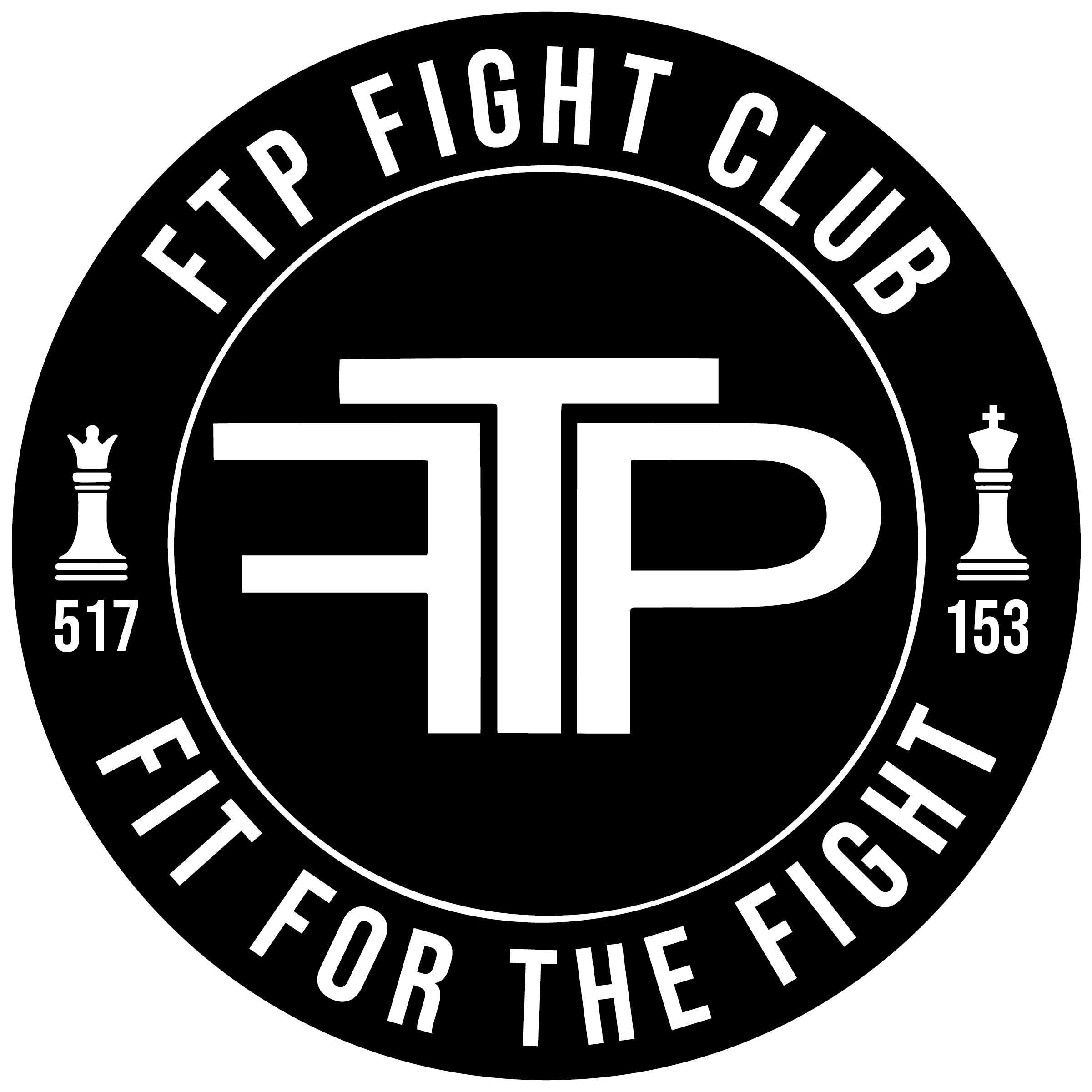 VERDADEROS DISCÍPULOS HACEN DISCÍPULOS¿ESTÁS PREPARADO PARA LA PELEA?ELIAS STRATEGOS¡Haz esto para empezar!Orar - ¡Invita a Dios a liderar el camino!Reunirse - Crear un grupo de 3-25 personas que estén dispuestos a reunirse una vez a la semana, o al menos dos veces al mes.Comprometerse - ¡Para terminar las 12 rondas juntos! Puedes ir a tu propio ritmo, y a medida que nuevas personas se unan no perderán nada, ¡porque cualquiera puede empezar en cualquier momento!Simplemente ve a www.ftpthemovement.comy registra el nombre de tu club para empezar!CONTENIDOINTRODUCCIÓN                                                                      6Ronda 1                                                                                    8Ronda 2                                                                                    22Ronda 3                                                                                    27Ronda 4                                                                                    33Ronda 5                                                                                    40Ronda 6                                                                                    45Ronda 7                                                                                    51Ronda 8                                                                                    54Ronda 9                                                                                    109Ronda 10                                                                                  111Ronda 11                                                                                  127Ronda 12                                                                                  131INTRODUCCIÓN FTP Fight Club está diseñado para ayudarte a aprender la palabra de Dios, seguir los pasos de Jesús y convertirte en un representante del amor a través de la acción y la verdad. Cada ronda está diseñada específicamente para desafiarte a reunirte, leer la palabra de Dios y salir de tu zona de confort de maneras que lleven tu fe a alturas que nunca antes habías alcanzado.Cada ronda desempaqueta un conjunto único de desafíos para que los cumplas a tu propio ritmo y en tu propio tiempo. Cada ronda está diseñada para crear un compromiso consistente entre sí a medida que comienzan a compartir ideas, desafiarse mutuamente y hablar sobre las escrituras que más les han ayudado. Una vez que te pongas en marcha, verás que esto ayuda a crear una comunidad de compañía genuina que es insuperable.A medida que su grupo comience a crecer y nuevas personas comiencen a asistir, tendrán la capacidad de unirse a amigos que ya han alcanzado ciertos niveles. Con todos en varios puntos, crea un compromiso constante, sin dejar espacio para una conversación aburrida.La misión general es divertirse y disfrutar de una comunidad no crítica de individuos dedicados a Dios, la familia y la comunidad. En FTP, ¡así es como llamamos la iglesia! Estoy emocionado y extremadamente animado al ver miles de millones de vidas transformadas por las buenas nuevas y el evangelio. ¡Tu dedicación amorosa está allanando el camino para que tantas vidas cambien que es inimaginable! Estoy agradecido por su compromiso y voluntad de asociarse en el campo de la cosecha con FTP. ¡Sabemos que son personas como tú, que se asocian con personas como nosotros, para cambiar el mundo así! Recuerda el lema: “Juntos podemos ser el cambio que queremos ver. ¡Juntos somos FTP!” ¡Vamos a conseguirlo!RONDA 1Pide perdón a todos los que sientas que alguna vez les has hecho daño, o que has guardado rencor por alguien que te ha hecho daño a ti. Lecturas De Capítulos: Juan & Efesios¿No es increíble saber que pase lo que pase, Dios te tenía en mente antes de sentar las bases de la tierra para ser justo e irreprensible a sus ojos? Dice en las Escrituras que solo Dios puede acercar a la gente, y cuando esas personas le entregan su vida, se convierten en una nueva creación. ¡Toda la gloria sea para Dios, cuando te conviertes en una nueva creación, lo viejo se ha ido y lo nuevo ha llegado!Esto significa que te has muerto a ti mismo y ahora vives en Cristo a través del espíritu que él ha puesto dentro de ti. Antes de recibir el Espíritu Santo, es posible que te haya faltado comprensión de Dios y su palabra, y que no hayas podido operar plenamente en él porque estabas vacío del Espíritu de Dios viviendo dentro de ti.Una vez que tienes el Espíritu de Dios colocado en ti a través de tu fe es cuando comienza la renovación de tu mente. En pocas palabras, cuanto más aprendas y te concentres en Dios, más te volverás como él. Desde que Cristo murió por tus pecados, ya no se cuentan en tu contra y ahora tienes la capacidad de estar libre de pecado, culpa, vergüenza y condenación de las cosas que sucedieron en tu pasado. Ahora, en lo natural, es posible que todavía tengas que sufrir las consecuencias que vinieron con las malas acciones, pero en el espíritu, eres una nueva creación con la garantía de depósito de tu herencia externa a través del Espíritu Santo que vive dentro de ti. Eso significa que no importa lo que hayas hecho, Dios te perdona tus defectos, puede que la gente no te perdone, pero Dios lo hace, y entiende cuando un individuo realmente se arrepiente y está listo para dejar de vivir un estilo de vida de error.A medida que empieces a entender el amor, la misericordia, la gracia y el perdón de Dios hacia ti, comenzarás a caminar en él. No solo sentirás la libertad que viene con ella, sino que también podrás impartir a los demás a medida que tu vida está siendo transformada por Dios. Me gusta llamar a esto tu “testimonio”. Independientemente de la definición que busques, no tardarás mucho en descubrir que el testimonio es evidencia o prueba proporcionada por la existencia o aparición de algo. ¿Qué mejor manera podrías dar testimonio de que Dios te cambia de adentro hacia afuera que viviendo una vida que se parece a la que Jesús hizo cuando caminó por la tierra? Eso puede sonar como una tarea difícil para alguien que acaba de comenzar su caminar con Cristo, pero cuando conoces a Jesús te das cuenta de que en realidad se trata solo de caminar en el amor, tratar a los demás como te gustaría ser tratado y perdonarlos de sus ofensas como has sido perdonado de las tuyas.Ahora no mentiré y diré que lo harás bien cada vez, si pudiéramos, Jesús nunca habría tenido que venir y dar su vida por nuestros pecados. Pero, dado que cada uno de nosotros está destituido por la gloria de Dios, tenemos a Cristo que asumió nuestros defectos para que pudiéramos vivir una vida libre del pecado y de la muerte. Esa libertad nos permite vivir como Cristo lo hizo en la tierra, y hacer las cosas que hizo mientras estuvo aquí y mucho más grande, en lugar de seguir viviendo como una vez vivimos. Es por eso que el perdón es tan importante, porque nos muestra cómo caminar realmente en la misericordia, la gracia y el amor de Dios.Sin el ejemplo de perdón de Cristo, nunca sabríamos realmente cómo es el verdadero perdón. Cuando llegó a la tierra, demostró que ha borrado todas nuestras transgresiones y ha arrojado nuestros pecados tan lejos de este a oeste. Eso significa que tenemos una pizarra completamente limpia, y que cuando Dios nos mira hacia abajo ve a su hijo. Tienes que tomar posesión de este amor, libertad y gracia, o proyectarás tu deficiencia sobre los demás y los errores que ves en ti mismo los verás en los demás. En el momento en que te apropies del sacrificio de Cristo, podrás proclamar audazmente la sangre de Jesús a lo largo de tu vida. Verás amor por ti mismo en lugar de por tus defectos y fracasos. Operarás por gratitud, gracia y misericordia porque entiendes tu valor en Dios. Porque de tal manera amó al mundo que dio a su hijo unigénito, para que todo el que crea en él no se pierda, sino que tenga vida eterna. Esa vida debe vivirse representando el amor.Sin una comprensión adecuada del amor de Dios por ti, no podrás amarte a ti mismo. Cuando no te ames a ti mismo correctamente, no podrás amar a los demás correctamente. Por eso el perdón es tan importante. Cristo dijo: “Toda la ley y los profetas dependen de estos dos mandamientos. Ama al Señor tu Dios con todo tu corazón, y ama a tu prójimo como te amas a ti mismo”. ¿Cómo podemos lograrlo? Mostramos amor por Dios por cómo amamos a los demás. Mostramos amor por los demás, por cómo nos amamos a nosotros mismos. Una vez que entendemos el amor de Dios por nosotros, podemos hablar de eso a la existencia a lo largo de nuestras vidas. Una vez que lo veamos en él, lo veremos en nosotros, y nuestro de esa abundancia, lo proyectaremos sobre los demás.No puedo enfatizarte lo suficiente lo importante que es entender que tienes paz con Dios, que eres amado y perdonado. Hay demasiados cristianos autoproclamados en el mundo que viven vidas extremadamente hipócritas, juzgando a los demás y que se quedan cortos porque pierden la marca del amor de Dios en su vida. No puedes operar correctamente sin el amor, la misericordia, la gracia y el perdón de Dios, siendo la vanguardia de tu mente y la raíz de cada acción que realices. Sin el amor de Dios, tienes la religión y el conocimiento del hombre. La Escritura dice que el conocimiento se hincha, pero el amor se acumula. Estoy seguro de que todos hemos conocido a cristianos que no operan en el amor y han utilizado la religión como un arma en lugar de un gesto de amor y protección. Es nuestra oportunidad de mostrar al mundo la diferencia.Cuando operamos en el amor de Dios, estamos operando libres de pecado, juicio, culpa, vergüenza y condenación. Cuando caminamos en el espíritu, operamos por fe, amor, cuidado, generosidad, perdón y compasión. ¿Ves lo diferentes que son las dos fuerzas opuestas? Es literalmente noche y día, y solo uno allanó el camino hacia la verdadera justicia. La Escritura dice:““Por eso les digo: Crean que ya han recibido todo lo que estén pidiendo en oración, y lo obtendrán. Y cuando estén orando, si tienen algo contra alguien, perdónenlo, para que también su Padre que está en el cielo les perdone a ustedes sus pecados.” Marcos‬ ‭11:24-25‬ ‭“No juzguen a nadie, para que nadie los juzgue a ustedes. Porque tal como juzguen se les juzgará, y con la medida que midan a otros, se les medirá a ustedes. »¿Por qué te fijas en la astilla que tiene tu hermano en el ojo, y no le das importancia a la viga que está en el tuyo? ¿Cómo puedes decirle a tu hermano: “Déjame sacarte la astilla del ojo”, cuando ahí tienes una viga en el tuyo? ¡Hipócrita!, saca primero la viga de tu propio ojo, y entonces verás con claridad para sacar la astilla del ojo de tu hermano.”‭‭Mateo‬ ‭7:1-5‬ Estos dos versos son tan grandes que es difícil envolver completamente la cabeza, pero vale la pena repetirlos a diario. Inmediatamente nos ayudan a saber que Dios tiene el control, nos dará por lo que oramos y que si caminamos libres del juicio de los demás, no seremos juzgados a nosotros mismos. Son oportunidades increíbles que tenemos, y los resultados más aterradores imaginables si no operamos en ellas correctamente. Ahora no huyáis, el miedo a Dios es el principio de la sabiduría. En su lugar, inclínate y entiende por qué no quieres caer en el juicio de Dios. Si no perdonas a los demás, no se te perdonará. Si juzgas a los demás, con la misma medida que usas, se te medirá.Tómate un tiempo para escudriñar tu espíritu y ver si hay alguien contra quien te venga a la mente contra quien tengas rencor y perdónalo. Además, el objetivo de esta primera ronda es que no solo los perdones, sino que te acerques a ellos, sin miedo, dependiendo completamente de Cristo, y les digas que has guardado rencor y que les estás pidiendo perdón. Algunos de ustedes pueden pensar inmediatamente: “tienen que pedirme perdón, no tienen ni idea de lo que hicieron y de lo que me hicieron pasar”. Estoy aquí para decirte que el perdón es para ti, no para ellos. Puede que no estén en un lugar de comprensión como tú, pero estás plantando y sembrando la gracia de Dios estimando a otros más altos que a ti mismo, y estando dispuesto a ponerte en un lugar de humildad sin importar las circunstancias.Para algunos de ustedes que saben que han agraviado a personas o han sido agraviados, los sentimientos siguen siendo los mismos, ya sea de su lado, de su lado o de ambos. No estás diciendo que quieras reparar la relación o volver y hacer las cosas, simplemente estás perdonando a los demás y pidiéndoles perdón por ti guardando rencor. Ahora, cuando hice esto, no obtuve una buena respuesta a cambio. Muchas personas que conozco que se han humillado y han encontrado el coraje para dar un paso adelante y asumir la primera ronda han tenido excelentes resultados, pero yo no lo hice. De hecho, una persona amenazó con matarme, y la otra dijo que habían perdido su fe en Dios porque Dios estaría dispuesto a perdonar a alguien como yo. Ahora, sin una mente sana, podrías ofenderte. Dios me mostró que los sentimientos que tenían hacia mí no tenían nada que ver conmigo, solo carecían de él, y eso lastimó a la gente quiere lastimar a la gente. Naturalmente, me sentí incómoda, pero tenía un corazón de fe y seguí siguiendo a Cristo. Lo increíble es que esas mismas personas ahora tienen a Cristo en su vida y no lo tuvieron de antemano. Tardaron años en admitir que el cambio era real y que Dios era real y un Dios amoroso de cuidado y compasiónEstoy agradecido de no haberme quedado atrapado en el momento y tratar de atacarlos porque ellos eran los que estaban realmente equivocados y no yo. Fíjate que arremetieron y trataron de agastarme porque habían encontrado la paz y estaban en agitación. El hecho es que si todo estuviera expuesto en papel, verías claramente lo mal que me hicieron daño. Ahora no soy perfecto. Hice mi parte justa de hacerles daño y eso es un hecho, pero Dios me permitió ver lo suficientemente claramente como para perdonar a los demás, cómo me había perdonado. Una vez que entendí su amor por mí, empecé a amarme a mí mismo, cuando empecé a amarme a mí mismo, cuando pude verlo en mí. Una vez vi que el amor, la misericordia, la gracia, el cuidado, la generosidad, el perdón y la compasión salieron de mí y comenzaron a precipitarse hacia los demás. Durante todo esto, Dios me dio una visión que me ayudó, que espero que te ayude a seguir adelante con la primera ronda y tomar la decisión correcta de honrarlo al no juzgar a los demás y perdonarlos por todo, siempre.La visión era que un cable de lámpara se conectara a la pared. Cuando la lámpara no está conectada a la pared, es tan útil como un pisapapeles. Pero cuando está enchufado, da luz a toda la habitación. Si en algún momento la lámpara está enchufada y luego cortas el cable que va a la pared, la lámpara deja de funcionar. Ahora la lámpara fue creada para ser una fuente de luz, no un pisapapeles. Pero una vez que se corta el cable, ya no se puede usar para lo que fue creado. Ahora, todo lo que se necesita es que ese cable se corte una vez para que no pueda funcionar. No importaría si cortas ese cable 5.000 veces más, todo lo que se necesitó fue una vez para que ya no pudiera hacer brillar su luz. Así es exactamente como funciona el pecado en nuestras vidas.La luz somos nosotros, el cable es nuestra conexión con Dios, el enchufe es Jesús, el interruptor es el Espíritu Santo y la electricidad que atraviesa la pared es Dios mismo. Para que funcionemos correctamente, la corriente eléctrica tiene que ir al enchufe, el enchufe entrega la corriente a través del cable y luego el cable entrega la corriente a la luz. Una vez que das tu vida a Cristo, el Espíritu Santo enciende el interruptor y brillas como una luz de amor en lugares oscuros. Solo se necesitó un corte para desconectarnos de Dios, pero muchos de nosotros, en nuestra falta de comprensión, estamos comparando cuerdas para ver cuántas veces cada uno de nosotros ha sido cortado. Olvidando que solo se necesitó un corte para desconectarse de Dios, decimos cosas como: “Sé que soy malo, pero al menos no soy como él”La Escritura dice que sus pensamientos no son nuestros pensamientos, sus caminos no son nuestros caminos, mientras que estamos aquí abajo comparando 500 recortes a 5.000, él sabe que solo tomó una vez y que una vez fue todo lo que importaba. Observe en la comparación que estamos juzgando que la misma medida que utilizamos se utilizará en nosotros. Es tan malo porque si nos tomamos el tiempo, para ser honestos con nosotros mismos, solo juzgamos por la apariencia de las cosas y las verdades a medias, pero Dios juzga los motivos del corazón. Podemos estar seguros en nuestras mentes de que lo sabemos y lo tenemos todo resuelto, pero solo Dios y esa persona realmente saben toda la verdad. Entonces, ¿por qué no decir simplemente: “Dios, no voy a hacer suposiciones con orgullo, no sé toda la verdad, solo sé lo que la mente humana percibe? Te dejo juicio y te pido que me des la capacidad de caminar enamorado durante esta situación”.Confía en mí, podrías pensar que tienes el mejor discernimiento del mundo y sabes que tienes razón, pero incluso en eso, hay margen de error. Es el trabajo de Dios juzgar, el trabajo del Espíritu Santo condenar y tu trabajo amar. No te quedes fuera de tu propósito previsto para ser creado. Es mejor ser una fuente de luz que un pisapapeles. Especialmente cuando la gente camina en la oscuridad y espera que tu lámpara ilumine el camino. Eso es lo que sucede cada vez que alguien perdido se encuentra con un cristiano crítico. Ven una lámpara, pero no brilla y no funciona cómo se creó. Sin embargo, cuando ven a un verdadero seguidor de Cristo y están tropezando en la oscuridad, se refrescan más allá de toda creencia para encontrar una fuente de luz que los ayude a guiarlos hacia el camino correcto.Tómese el tiempo para revisar todo lo escrito y decir una oración a Dios, para que revele a cualquiera contra quien guarde rencor. Muchos de ustedes ya están convencidos y conocen nombres de todo corazón. Algunos de ustedes serán tercos y querrán ignorar lo que está escrito, otros estarán ansiosos por poner fin al estrés en su vida activando el perdón en su vida. No importa dónde estés, ¿cómo es el momento de orar y pedirle a Dios que permita que su poder opere en ti para perdonar a los demás? Puede que no tengas la fuerza o la fuerza de voluntad para hacerlo, pero con Cristo en ti, no estás solo. No importa lo difíciles que puedan parecer estas interacciones, con Dios, vas a conquistarlas todas y serás una mejor persona para ello. Gracias por darte su poder para llevar esto a cabo.Ahora, toma el tiempo para escribir cada nombre y comunicarte con ellos a través de la mejor y más segura fuente que tenga a su disposición. Para algunos de ustedes, serán las redes sociales o una llamada telefónica. Para otros, podría ser un correo electrónico o una carta por correo. Dadas ciertas situaciones, sé que algunos de ustedes pueden o no querer una interacción cara a cara y eso está bien. Solo debes saber que Dios te ama y te da su poder para llevar esto a cabo. No importa su respuesta, harás tu parte para aceptar el perdón de Dios por ti mismo, y por su amor por ti, vas a amar y perdonar a los demás. Sé que algunos de vosotros pueden decir: “Bueno, lo que dices es correcto y los perdono en mi corazón, pero no quiero hablar con ellos en absoluto”. Solo recuerda la Escritura,“Has oído que se les dijo a los antiguos:No matarás; y cualquiera que mate lo haráEstar sujeto a juicio. Pero te digo quetodos los que estén enfadados con su hermano estarán Susceptible de juicio; quien insulte a su hermano será responsable ante el concejo; y cualquiera que diga: Serás propendible al infierno del fuego. Así que si estás ofreciendo tu regalo en el altar y allí recuerda que tu hermano tiene algo contra ti, deja tu ofrenda allí delante del altar y vete. Primero, reconcíliate con tu hermano y luego ven a ofrecer tu regalo”. Mateo 5:21-24Confío en que encontrarás fe, amor, cuidado y generosidad. Perdón y compasión que Dios te ha dado al acercarte a él. Te ha dado la capacidad de hacer todo lo que hizo aquí en la tierra y mucho más. Te ha dado la capacidad de caminar en amor y perdón, misericordia y gracia. Estoy totalmente convencido de que vas a ver esto y cuando lo hagas, ¡nos vemos en la ronda 2! ¡Estás apto para esta lucha! ¡No esperes, ora y actúa hoy mismo!RONDA 2: Haz La PreguntaPregúntale a 12 personas que son mucho mayores que tú lo que harían de manera diferente si tuvieran tu edad de nuevo y luego escribe lo que dijeron y comparte. Si eres mayor de 65 años. Comparte lo que harías personalmente de manera diferente si pudieras regresar entre los 25-30 años.Lecturas de capítulos: Marcos, 1 Juan, 2 Juan, 3 JuanImagina cuántas hermosas historias de valentía y triunfó sobre las dificultades y la adversidad hay a nuestro alrededor. Imagina tomarte el tiempo para pensar en toda la sabiduría sin explotar de nuestros mayores que hay. ¿Cuántas conversaciones no se han tenido, historias que no se han contado, el conocimiento que no se ha recibido? Cuando damos paso a un espíritu de humildad y estimamos a los demás más altos que nosotros mismos, nos posicionamos para recibir sabiduría. De eso se trata la segunda ronda.En lugar de desplazarnos por un feed y buscar lo que necesitamos todo el tiempo a través de Google o YouTube. Quiero que te tomes el tiempo para buscar a personas que son mucho mayores en años para poder pedirles que compartan contigo. Hay tantas oportunidades increíbles por ahí esperando a que se tengan, es ridículo. Puede que te preguntes por qué es tan importante. Es porque te da la capacidad de conectarte con personas que normalmente no lo harías. Te ayuda a ganar perspectiva y te presenta cosas en las que tal vez nunca hayas pensado. Algunas de las mejores lecciones que he aprendido en la vida vinieron de personas mucho mayores que yo.Cuando era adolescente, había varias temporadas de mi vida en las que no pasaba mucho tiempo con personas de mi edad. Estaba apurando mesas de billar y cartas en habitaciones ahumadas, rodeadas de ancianos, que se movían como ballenas grandes y grandes tiburones blancos . Las historias que compartían que no podrías compensar si quisieras. Era como ir a un colegio de forajidos expertos, inadaptados y rebeldes que tenían una historia que mejoraría tu vida si solo escucharas y aplicaras. Sin falta, casi todas las historias normalmente terminaban en: “Te estoy contando esto para que no termines como yo”. A última hora de la noche hasta primera hora de la mañana y a veces incluso hasta el amanecer, me sentaba y rebuscaba a los pies de estos hombres que me enseñaban todo lo que no podía hacer en la vida y me mostraban el ejemplo de cómo se veía si lo hacía. Esos son tiempos invaluables en los que nunca volveré, y honestamente no cambiaría un segundo o algunos de esos días porque me permitieron esquivar los escollos de la vida como ningún otro.Debido a las lecciones que aprendí, pude evitar el 90 % de lo que la mayoría de mis compañeros fueron víctimas. Mientras rompían neumáticos en baches, yo volaba muy alto y nadie podía entender por qué. Parecía que siempre era capaz de maniobrar de maneras que me mantenían 12 pasos por delante, o simplemente fuera del camino cuando las cosas bajaban. No fue que importaba más que nadie, solo me tomé el tiempo para escuchar y aprendí a moverme en un océano de tiburones y sobrevivir. Muchos de nosotros carecemos del impulso o tenemos demasiado orgullo para seguir educándonos de las experiencias de los demás. La mayoría tiene que pagar o aprender de la manera más difícil, y esto ralentiza la progresión a niveles que la mayoría nunca imaginaría.Cuando nos tomamos el tiempo para aprender de los demás, nos preparamos para el éxito. No todo lo que se comparte está bendecido, pero come la carne y escupe el resto. Es la experiencia y el conocimiento lo que más nos cuesta la mayor parte del tiempo. Pude acelerar décadas fuera de mi mentira tomándome el tiempo para aprender de mis mayores, y por eso creo que es primordial. Muchas personas mayores han tenido tiempo de reflexionar y mirar sus caminos y desglosar las cosas que cambiarían. La mayoría de los que he conocido lamentan varias cosas que podemos evitar al no elegir la misma ruta. Hay tantas dudas y temores que no tienen sentido.Una de las cosas más geniales que pude presenciar al hacer esto fue un verdadero relato sin disculpas de los puntos de vista, pensamientos y experiencias de mi abuela antes de que falleciera. Había conocido a mi abuela toda mi vida, pero nunca supe todas las historias increíbles que tenía, porque a menos que me lo preguntaras, ella nunca habló de ellas, pero hacia el final, nos dejó entrar en algunas gemas invaluables que nunca dejaré ir mientras viva. Recuerdo historias de cómo su familia estaba tan empobrecida que comían manteca de cerdo como panqueques de una vieja sartén de hierro, y cómo recordaba los sentimientos de lo que significaba tener verdadera hambre. Había experimentado algunas de las cosas más salvajes que conducen a historias de aliento que me darían enormes cantidades de fe. Es extraño pensar que en sus últimos días pasó la mayor parte de su tiempo trabajando en edredones y viendo sus programas de televisión favoritos. Toda esta información de 80 años impares se enrolló en esta dulce señorita que había experimentado tanto. Pero, sin preguntar, nunca lo sabrías. Te garantizo que a tu alrededor hay toneladas de personas mayores que tienen sabiduría sin explotar a la espera de ser exploradas. Tienen un montón de tiempo en sus manos, y estarían dispuestos a entablar una gran conversación cuando se les hagan las preguntas correctas y se les dé la correcta cantidad de tiempo para compartir. Lo que es tan sorprendente de esta ronda es la oportunidad de aprender piezas de perspicacia, revelación, conocimiento y comprensión, que podrían ayudar a transformar sus vidas de maneras que nunca podrían imaginar. Te estás abriendo y siendo verdaderamente transparente, y permitiéndote ser vulnerable y abierto a las personas y a los puntos de vista. Aunque puedes encontrar a algunos perspicaces y no estés de acuerdo con los demás, eres capaz de escuchar relatos de primera mano de veces que no pudiste ver o experimentarte a ti mismo. ¡Así que tómate tu tiempo para disfrutar de esto! Busca a personas de las que realmente te gustaría recibir consejos. No tiene que ser en persona, puedes contactar de todas las maneras. Mi mejor consejo es enfocarte de la gente que realmente te gustaría obtener información , de las personas por las que tienes curiosidad y deja espacio para completos extraños. ¡Nunca sabes con qué tipo de información increíble te vas a encontrar!RONDA 3: Tómate un par de días para reunirte con algunas personas fuera de tu club.Lecturas De Capítulos: 1 Pedro & 2 PedroEste es un buen momento para ampliar tu red y conocer gente nueva. Mi padrastro, al crecer, me dijo que si tuvieras suerte, podrías tener suficiente gente para contar con una mano en la que realmente podrías confiar para estar ahí para ti. Escuché a otro pastor muy estimado decir que tienes suerte de encontrar a tres personas en la vida que podrían ajustarse a los criterios. Lo más loco que pasa es que, como cuerpo de Cristo, fuimos creados para ser una red de amor, instruyendonos unos a otros y cuidándonos unos a otros para que no nos falte nada. ¿Quieres ver cómo era el verdadero cuerpo de Cristo? No tienes que mirar más allá de los primeros tiempos del cristianismo y lo encontrarás en el libro de los Hechos.La escritura dice,“Todos los creyentes eran de un solo sentir y pensar. Nadie consideraba suya ninguna de sus posesiones, sino que las compartían. Los apóstoles, a su vez, con gran poder seguían dando testimonio de la resurrección del Señor Jesús. La gracia de Dios se derramaba abundantemente sobre todos ellos, pues no había ningún necesitado en la comunidad. Quienes poseían casas o terrenos los vendían, llevaban el dinero de las ventas y lo entregaban a los apóstoles para que se distribuyera a cada uno según su necesidad.” Hechos‬ ‭4:32-35‬ ‭¿Cuándo fue la última vez que asististe a una iglesia así? O qué tal esto:“Se mantenían firmes en la enseñanza de los apóstoles, en la comunión, en el partimiento del pan y en la oración. Todos estaban asombrados por los muchos prodigios y señales que realizaban los apóstoles. Todos los creyentes estaban juntos y tenían todo en común: vendían sus propiedades y posesiones, y compartían sus bienes entre sí según la necesidad de cada uno. No dejaban de reunirse en el templo ni un solo día. De casa en casa partían el pan y compartían la comida con alegría y generosidad, alabando a Dios y disfrutando de la estimación general del pueblo. Y cada día el Señor añadía al grupo los que iban siendo salvos.” Hechos‬ ‭2:42-47‬ ‭¡Piensa en la unidad que tenían! Eran tan agradables a Dios que les permitió hacer milagros y maravillas increíbles que se sumaban a sus números a diario. Es increíble ver a un grupo de personas tan devoto y unificado que estaban decididas a representar el amor. ¿Sabías que este fue el ejemplo que los primeros creyentes nos pusieron para que siguiéramos? Cuando asistes a tu iglesia local, ¿es esto lo que ves? Cuando asistes a tu pequeño grupo, ¿es este el tipo de amor que encuentras? En FTP es la ambición de nuestro corazón que cada uno de ustedes alcance este nivel de unidad, pero obviamente no viene sin sacrificio. Ese sacrificio es que salgas de tu zona de confort y estés abierto al amor y a la generosidad. Para algunos de ustedes, esto no será algo de la noche a la mañana, es por eso que solo les pedimos que den los primeros pasos de pasar un par de días para conocerse.Sabemos que tienes horarios ocupados y todo tipo de cosas que están pasando. No, los dos días no tienen que ser seguidos, y hay muchas maneras de hacerlo. Nuestros pensamientos son que solo tienes que pasar el rato y compartir intereses comunes. Asar juntos, ir al cine, compartir una cena, jugar al billar, ir a los bolos, ir a un lago, a un parque, lo que más te convenga. Compartir actividades fuera de reunirse una vez a la semana ayuda a crear un vínculo único que les permite abrirse los unos a los otros. Si ya estás cerca de la gente de tu grupo, ahí está la razón por la que salgas de tu zona de confort y conozcas gente nueva. De que estés abierto a nuevas oportunidades que te ayuden a crecer y establecer el amor de Dios en la vida de los demás.Te sorprenderán las oportunidades que se nos abren cuando decidimos movernos en la gracia y el amor de Dios. Cuando nos reunimos, la escritura dice en Mateo 18:20: “Porque donde dos o tres se reúnen en mi nombre, allí estoy yo con ellos”. Reunirnos agrada tanto a Dios que él se reúne cuando lo hacemos. Eso tiene algo más poderoso de lo que las palabras pueden explicar. Hoy en día es difícil conseguir que la gente salude a la fila de individuos frente a ellos. ¿Imagínate pedirles que vivan en el amor y la unidad que tenemos ante nosotros como ejemplo de los apóstoles originales? Dios sabe lo que quiere y eso es para que ustedes se amen y estén ahí el uno para el otro de la misma manera que él está ahí para nosotros. Dios nos utiliza para mostrar su amor a los demás. Cristo en nosotros es la esperanza de gloria.Utiliza sus vasijas para mostrar su amor y reunir el cuerpo de Cristo como una representación unificada del amor. Todo esto comienza con conocerse.¡Así que averigua con quién quieres pasar el rato y tómate el tiempo para hacerlo! A medida que entran nuevas personas en tu grupo, vuelve a visitar esta oportunidad tan a menudo como sea posible. Cuando tienes una comunidad de personas en las que confías y amas, seguro que te hace la vida mucho más fácil. Además, para personas como yo que son extremadamente introvertidas, te superas a ti mismo. Tú no eres un introvertido, porque te garantizo que puedes hablar durante horas con personas que te inspiran y comparten intereses comunes. No te va bien con pequeñas charlas e introducciones, eres mejor con asuntos del corazón y cosas que tienen un impacto real. Bueno, adivina qué, salir de tu zona de confort puede parecer agotador, pero es porque estás creciendo. Te estás tomando el tiempo para estar cerca de personas que no se ajustan a tu grupo normal, eso es algo bueno. Cuando te superas a ti mismo y pones a Dios en primer lugar, empiezas a estar abierto a nuevas experiencias y a aprender de la gente. No te estoy diciendo qué hacer, solo te digo vale la pena.Algunas de las mejores amistades que he tenido vinieron de personas con las que normalmente no me asociaría, pero puse a Dios en primer lugar y vi cómo se producía una transformación. Te moriste a ti mismo para que Cristo pudiera vivir en ti. Lleva mucho tiempo sufriendo, con la esperanza de que todos se arrepientan. El énfasis está en la palabra “todos”, y se está usando para llegar a ellos. ¡Así que salgamos y pasemos un buen rato! Su yugo es fácil y su carga es ligera. Cuando construyes tu club, el mundo se convierte en un lugar mucho mejor, sabiendo que tienes un grupo de personas centradas en Cristo que te aman y se preocupan por ti! ¡Vamos!RONDA 4: Elige una manera de ser generoso con alguien que no puede pagarte.Lecturas de capítulos: Romanos & GálatasEsta es una oportunidad increíble para mostrar el amor de Cristo en el trabajo sin que tengas que hablar. La generosidad siempre abre la puerta a la influencia. Cuando das abundantemente y más allá de las expectativas, derriba los muros que dividen a las personas. Especialmente cuando sabes que no hay nada que puedan hacer para devolverte el favor. Son innumerables historias que pude compartir aquí donde un momento de generosidad había cambiado la trayectoria de la vida de las personas. Sinceramente, creo que es la forma más eficaz de evangelizar. Dios sabía lo poderosa que era la generosidad cuando lo hizo. De hecho, es tan poderoso que es exactamente lo que hizo para dar el ejemplo que debemos seguir cuando “dio” a su hijo para que tuviéramos vida.Como dicen las Escrituras:“Porque tanto amó Dios al mundo que dio a su Hijo unigénito, para que todo el que cree en él no se pierda, sino que tenga vida eterna.”‭‭Juan‬ ‭3:16‬ ‭Dios amó al mundo, así que ¿cómo expresó su amor? ¡Él dio! ¿Le dio su qué? Su posesión más preciada. Literalmente quebró el cielo enviando a su único hijo como sacrificio por todos nuestros pecados. Al hacerlo, nos liberó del poder del pecado y de la muerte y nos permitió vivir una vida que le está llevando a través de la fe, por el espíritu que había puesto en nosotros, a través del sacrificio de Cristo. Dios abrió la puerta con generosidad y la forma en que lo hizo fue dando algo por lo que no pudimos devolver el pago. Ninguno de nosotros puede abrirse camino al cielo, es por la fe en las obras terminadas de Jesucristo lo que nos da acceso.Ahora tenemos la oportunidad de mostrar el mismo amor a los demás que Dios nos mostró a través de Cristo en la cruz. Vivimos para dar nuestras vidas el uno por el otro por amor. Adoptamos este concepto viviendo vidas de generosidad irracional sabiendo que es mejor dar que recibir, hacemos que nuestra ambición sea ser una bendición para todos con los que entramos en contacto. El mayor ejemplo de generosidad que podemos mostrar es para aquellos que no pueden pagarnos. Una vez que hayas descubierto a quién quieres ser una bendición, haz que suceda y luego vuelve y compártelo con tu grupo. Pero necesito que escuches esto:“Cuídense de no hacer sus obras de justicia delante de la gente para llamar la atención. Si actúan así, su Padre que está en el cielo no les dará ninguna recompensa. »Por eso, cuando des a los necesitados, no lo anuncies al son de trompeta, como lo hacen los hipócritas en las sinagogas y en las calles para que la gente les rinda homenaje. Les aseguro que ellos ya han recibido toda su recompensa. Más bien, cuando des a los necesitados, que no se entere tu mano izquierda de lo que hace la derecha, para que tu limosna sea en secreto. Así tu Padre, que ve lo que se hace en secreto, te recompensará.”‭‭Mateo‬ ‭6:1-4‬ ‭Esto tenía que ver específicamente con dar a los necesitados y deberías prestar mucha atención a lo que se hace referencia. Ten en cuenta que te pedí que compartieras esto con tu grupo. Al hacerlo, espero que le anime a cada uno de ustedes a hacer buenas obras y compartir buenos informes entre ustedes. Esto debería ayudar a revelar las cosas asombrosas que ocurren cuando caminamos en obediencia a Cristo. De ninguna manera estoy diciendo que deberías ir a decirle al mundo lo que has hecho tomando una foto tuya bendiciendo a alguien, o publicando en tu historia para obtener me gusta y sigue. Si Cristo estuviera caminando aquí en la carne hoy, lo mismo en contra de lo que estaba hablando eran videos como los que ves en Facebook o Instagram, que son de personas que muestran su generosidad con aquellos que lo necesitan. Lo hacen y reciben elogios de la gente aquí en la tierra. En cambio, Cristo diría lo que dijo anteriormente: “cuando des, da en secreto”.¿Por qué? Porque estás protegiendo a las personas en crisis. Imagínate si me pidieras que viniera a ayudar a tu madre, que necesitaba desesperadamente ayuda financiera, y yo apareciera con un equipo de cámara y la expusiera. Estaría más que avergonzada porque lo que debería haber sido un asunto privado discreto, ahora es público y da vergüenza a su situación. Nadie necesita ser explotado en su crisis. He visto a muchos buenos ministerios, organizaciones benéficas y personas para el caso, explotar a toneladas de personas para recaudar dinero y concienciar sobre una causa específica. Es mejor que nos mantengamos alejados de ese tipo de explotación.De ninguna manera te digo que toques la trompeta de tu donación, ni te animo a perder tu recompensa en el cielo por el bien de la alabanza de la gente en la tierra. Digo lo contrario, no practiques de ninguna manera tu rectitud para ser visto por los demás para su alabanza. En esta única situación específica, les digo que compartan los resultados en un entorno privado que estimula el aliento de la misma manera que se reunirían para mostrar los logros de un objetivo previsto.¿Cuántos de ustedes han estado alguna vez en un entorno de iglesia que creó una meta que querían alcanzar y la lograron? Digamos que fue una recaudación de fondos específica, o una misión de divulgación, etc. Estoy seguro de que no se pusieron en contacto con las noticias locales, ni las publicaron en Facebook, y le dijeron al mundo entero lo que hicieron. Esperemos que compartieran las buenas noticias de los objetivos alcanzados dentro del entorno del grupo y ahí es donde se detuvo. De la misma manera, te animo en esta ronda a que elijas una manera de ayudar a alguien que no puede pagar el pago, estimular las ideas unos de otros, establecer el objetivo y lograrlo. Una vez que se haya logrado, compartan los resultados entre sí y luego continúen buscando estas oportunidades a lo largo de toda la vida a medida que continúan su camino.¿Vas a tener que compartir todas las interacciones de generosidad con el grupo? ¡Claro que no! Deja que tus donaciones se hagan en privado. Paso mucho tiempo en esta área porque no quiero que haya ni una onza de confusión entre ninguno de ustedes. Las diferencias en las traducciones hacen que algunos de nosotros carecemos de conocimientos en las áreas de donación. El área específica de la que habla la palabra de Dios aquí es la limosna. La limosna debe hacerse en privado. Piensa en dar a alguien a un lado de la carretera, a un miembro de la familia necesitado, a alguien que se acercó y necesitaba desesperadamente ayuda, etc. Esto es limosna.Lo que quiero que hagas es centrarte en buscar una manera de ser generoso, no esperar a que alguien pida ayuda y luego contarle al grupo lo que hiciste. Este es un enfoque proactivo que puede ser un esfuerzo de grupo que es una forma de generosidad que no está relacionada con la limosna. Solo para estar seguro, sepa que el ejemplo de las escrituras anteriores se refería a la limosna. El propósito de explicar ambos es para que tengas el conocimiento y la comprensión de cada uno y que no estés caminando por error en tu enfoque. ¡Así que ahora es el momento de estar con tu grupo y ser creativo! Estimula algunas ideas juntos, ¡un poco puede recorrer un largo camino en las manos de Dios! ¡Esto está diseñado para ser divertido y dejar un montón de espacio para que crees ideas y experiencias que permitan que la generosidad afecte a la vida de las personas de maneras que tal vez nunca haya sucedido antes!Sinceramente, no puedo expresar lo emocionado que estoy escribiendo esto, sabiendo que cuando lo tengan en sus manos, ¡va a sacudir el mundo de amor! Estoy más que agradecido de que cada uno de ustedes se tome el tiempo para hacer que las experiencias únicas de generosidad sean inolvidables. Dios va a usar a cada uno de vosotros de las maneras más increíbles, ¡ya lo sé! ¡Salgamos y mostremos al mundo lo que significa ser un representante del amor! ¡¡Vamos a ser FTPI!!Ronda 5: Establece una divulgación con al menos 3-5 personasLecturas De Capítulos: Lucas, Hechos & ProverbiosLas indemnizaciones son momentos en los que encuentras una necesidad específica en tu comunidad local y vas voluntariamente a satisfacer esa necesidad. A menudo, con FTP, nos propusimos ser una bendición para la comunidad local de personas sin hogar. Recuerdo innumerables días y noches que iba a la ciudad y estaba conmocionado y asombrado por la angustia y la necesidad que estaba presente en las calles del centro de la ciudad de Atlanta. Las cosas que la mayoría de la gente da por sentadas eran necesidades terribles y en las que nunca había pensado personalmente.Recuerdo que una noche salí específicamente alrededor de las 10pm y vi a gente alineando las calles del parque. Mucho ha cambiado desde los recientes acontecimientos de COVID, pero hace unos años la ciudad tenía muchas personas durmiendo en el parque. Mis intenciones eran crear compromiso, conocer los corazones de la gente y entender las necesidades que no se estaban satisfaciendo. Tan pronto como llegué allí fue recibido fuera de las puertas de la capital del estado por una mujer y algunas otras que se habían enclavado contra el muro de hormigón. Me dijeron que los calcetines y la ropa interior eran necesidades importantes y en las que nunca pensé. Además, esa comida en los platos era difícil porque estaban en tránsito y querían tener una forma de guardar porciones de la comida para su consumo posterior, y esas bolsas de plásticoeran como el oro.Cuando escuché los comentarios que estaba recibiendo, inmediatamente me puse en contacto con las empresas locales y las cadenas de suministro para proporcionar alimentos no perecederos, como artículos horneados que proporcionarían altas calorías y no se estropean rápidamente. También me puse en contacto con los minoristas y mayoristas locales con respecto a las prendas de vestir, y la tienda del dólar es esencial para productos de higiene asequibles. En un par de días, tenía una cadena de suministro muy asequible que podía ayudar a satisfacer las necesidades de donde la mayoría de las personas sin hogar de Atlanta eran conocidas por congregarse. Esta cadena de suministro nos permitió seguir reuniéndonos mensualmente y hacer actividades de divulgación. Fue tan efectivo que pudimos vestir a toda la población sin hogar de Atlanta en muy poco tiempo.Comparto esto para animarte a que mires en tu comunidad local. A medida que el FTP continúa extendiéndose por todo el mundo, cada uno de nosotros tiene la capacidad de satisfacer diferentes necesidades. Para nosotros, había una necesidad local debido a la población sin hogar que estaba en Atlanta. Ahora, las necesidades se están volviendo un poco difíciles y estamos buscando ajustar y centrar nuestra atención en una multitud de áreas. En las Escrituras, nos dice que cuidemos de los pobres, las viudas y los huérfanos en su aflicción, y que recordemos a los que están en prisión como si estuviéramos allí con ellos. Esos son algunos puntos de venta que no creo que tengas que buscar muy lejos para encontrar. Tal vez haya algunas personas mayores que necesiten trabajar en el jardín o hacer las tareas domésticas. Hay todo tipo de necesidades que puedes ayudar a satisfacer que no requieren nada más que tu tiempo y esfuerzo.No pienses inmediatamente que necesitas dinero para que esto suceda. La mayoría de las actividades de divulgación que hemos realizado solo atrajo un par de llamadas telefónicas a empresas locales y el apoyo de voluntarios. Los productos horneados provenían de panaderías locales que tenían que sacar productos de sus estantes antes de que expiraran. Pero, si la población sin hogar es pequeña y atendida, no estás lejos de alguien de tu comunidad que necesite ayuda. Tómese el tiempo para buscar la oportunidad entre sí, hacer un plan y ejecutarlo. Esperemos que encuentre el mismo placer que nosotros y se acostumbre a seguir haciendo estos alcances mensualmente, o al menos uno cada trimestre.Mi oración de hoy es que busques la voluntad de Dios y escuches el camino de instrucción que él te da. Comparte esta experiencia con tu grupo y sigue creciendo en buenas obras e ideas para ayudar a tu comunidad local. Tenga cuidado de no vincularse a grupos políticos ni de abogar por que eso cause división entre sí. Hay muchas maneras de ayudar a las personas sin elegir bandos que causan problemas.Aquí hay algunas escrituras que creo que son beneficiosas para que las tengas en cuenta cuando salgas a la comunidad local:“Servir al pobre es hacerle un préstamo al Señor; Dios pagará esas buenas acciones.”‭‭Proverbios‬ ‭19:17‬ ‭“El que ayuda al pobre no conocerá la pobreza; el que le niega su ayuda será maldecido.”‭‭Proverbios‬ ‭28:27‬ “El que es generoso será bendecido, pues comparte su comida con los pobres.”‭‭Proverbios‬ ‭22:9‬ ‭“La religión pura y sin mancha delante de Dios nuestro Padre es esta: atender a los huérfanos y a las viudas en sus aflicciones, y conservarse limpio de la corrupción del mundo.”‭‭Santiago‬ ‭1:27‬ ‭“Al que te pida, dale; y al que quiera tomar de ti prestado, no le vuelvas la espalda.”‭‭Mateo‬ ‭5:42‬ ‭‬Ronda 6: Ve a enviar la invitaciónLecturas De Capítulos: Colosenses & Filipenses“Ahora bien, ¿cómo invocarán a aquel en quien no han creído? ¿Y cómo creerán en aquel de quien no han oído? ¿Y cómo oirán si no hay quien les predique? ¿Y quién predicará sin ser enviado? Así está escrito: “¡Qué hermoso es recibir al mensajero que trae buenas nuevas!”‭‭Romanos‬ ‭10:14-15‬ ‭En este momento de tu lectura, estás a mitad de camino. Sabes que hay 12 rondas, ¡pero solo quedan seis más! Aquí es donde nos abrochamos el cinturón y subimos las cosas de nivel para su gloria. Espero que cuando leas las escrituras anteriores te emociones y no dudes ni te encojas. Cada vez que sientes que el sentimiento en la vida sigue avanzando, el miedo no es de Dios, es una distracción del enemigo que te mantiene alejado de lo mejor de Dios. Cuando das un paso adelante y sales, Dios va delante de ti y endereza tu camino. El 90 % de la batalla es solo tener la fe para aparecer, Dios es el que se mostrará. Busca su espíritu y su voluntad en todas las cosas. No te dejes vencer con nada que no esté lleno de pensamientos de victoria llenos de fe. Dios te eligió y te predestinó para hacer las buenas obras que preparó para ti antes de que se echarán los cimientos de la tierra. El camino ya está pavimentado, es hora de que tengas la fe y la audacia para caminar por él. Esta es la invitación.A estas alturas ya has estado en la palabra de Dios y has estado cerca de FTP el tiempo suficiente como para saber qué se trata de fe en Dios, amar a los demás, generosidad irracional, destruir zonas de confort y hacer discípulos. ¡Esta es la oportunidad de hacer precisamente eso! La invitación es exactamente lo que dice el nombre, es simplemente invitar a otros a unirse a ti. ¿Cómo te unes? Es hora de coger a un par de miembros de tu club y salir a las calles para rezar por la gente e invitarlos a unirse a FTP. Para algunos, esto puede sonar como una tarea desalentadora al principio, pero confía en mí cuando digo que vale la pena.Las primeras veces que salí a la calle fue para ofrecer mi cd a la gente. Descubrí que las gasolineras me permitían hablar con la gente mientras estaban en la gasolinera de la manera menos intrusiva posible. No mentiré y diré que no me sentí incómodo, porque lo estaba. PiensoLa primera vez que me acerqué a alguien, básicamente me tropecé con mis palabras y no podía recordar nada de lo que dije. Después de las primeras veces que me equivoqué, no quería dejarlo, quería mejorar. No necesariamente para perfeccionar un lanzamiento, sino para poder interactuar con la gente de la manera a la que Dios me estaba llamando.Tan pronto como empecé a preguntar a la gente si necesitaban oración, empezó a suceder. Conocí nuevos amigos en la gasolinera, la gente todavía me recuerda hasta el día de hoy por pasar el rato y pasar tiempo hablando con ellos sobre el evangelio. Curiosamente, me encontré con un grupo de hombres piadosos, todos éramos de diferentes lugares y ninguno de nosotros nos conocíamos. Nos dividimos en un pequeño grupo justo en el estacionamiento y la palabra estaba siendo escuchada por todos los que pasaron. Todo lo que estaba haciendo era tratar de dar la palabra a la gente a través de la música, y ofrecerles oración, de repente hay un grupo de chicos inmersos en la palabra edificarse unos a otros.Literalmente vi que las vidas se transforman con solo estar presente en el momento y tener la voluntad de comprometerse con la gente dando el primer paso adelante y saliendo por amor. Las personas que conocí son recuerdos, siempre tendrán y guardarán conmigo para siempre si Dios quiere. En el momento en que me superé lo suficiente como para involucrar al Espíritu Santo, empecé a moverme como salvaje. He visto a la gente sanada con solo tener el valor de salir y orar.No quiero crear un argumento de venta para crear compromiso, quiero que seas auténtico contigo mismo. No quiero tener la oportunidad de sentirme como una obligación, ¡para algunos de ustedes ya están emocionados de hacer esto! Para otros, es posible que tengas reservas como yo. El mayor estímulo que tengo es salir con la confianza del espíritu y dejar que Dios guíe el camino. Cuando empecé, siempre me ayudó a tener algo que entregar a las personas con las que quería hablar. De esa manera, no importa si me equivoqué o no, todavía estaba haciendo mi parte porque estaba obteniendo la información que estaba tratando de transmitir a la gente. Es posible que algunos de ustedes no se sientan lo suficientemente cómodos como para orar con la gente en este momento. Una vez más, solo te animo a que el poder de Dios viva en ti a través del Espíritu Santo. Cristo mismo te dijo que harías las obras que él hizo y mucho más grandes. Todos esos trabajos se realizaron a través de la interacción y el compromiso con otras personas.“Mira que estoy a la puerta y llamo. Si alguno oye mi voz y abre la puerta, entraré, y cenaré con él, y él conmigo.” -‭‭Apocalipsis‬ ‭3:20‬ ‭¡Podemos formar parte de esta invitación! Algunas personas estarán dispuestas a escucharte y otras no. Algunos hablarán basura sobre ti y lo que estás haciendo, pero como dice la Escritura en Mateo 5:11-12: “Dichosos serán ustedes cuando por mi causa la gente los insulte, los persiga y levante contra ustedes toda clase de calumnias. Alégrense y llénense de júbilo, porque les espera una gran recompensa en el cielo. Así también persiguieron a los profetas que los precedieron a ustedes.” Así que no dejes que esto te desvíe ni te haga temeroso, Dios te está usando para allanar el camino para ayudar a que las vidas de los demás cambien radicalmente a través de las buenas nuevas del evangelio. Tomarse el tiempo para interactuar con los demás lo es todo. No estás ahí para venderles nada, en su lugar, estás preguntando si hay alguna manera de servirlos y ser beneficioso para ellos, ¡así como ofrecerles que se unan a ti!Hay tanto en esto que podría escribir un libro entero sobre cómo interactuar con los demás, desde el momento en que los conoces hasta el momento en que te vas, pero tenía la capacidad de crear excusas y ser formulaico. Lo que importa son las intenciones, y tener el corazón de un siervo, la voluntad de ayudar a los demás. Esto te abre a todas las cosas increíbles que necesitarás para tener éxito cuando se trata de hablar con la gente. Prefiero que lo experimentes y hables con tu grupo y compartas la experiencia con ellos. Diferentes áreas y diferentes culturas requieren diferentes formas de involucrarse. Mi único estímulo es que tengas amor en tu corazón, la voluntad de servir y te enfrentes al rechazo.Sinceramente, estoy emocionado de escuchar los informes de lo que sucede de cada grupo a medida que continúan interactuando y llegando a su comunidad. Permítete divertirte y no dejarte agobiar por el miedo. Mira esto como una nueva experiencia que te sacará de tu zona de confort. Para aquellos de ustedes emocionados y dispuestos, ayuden a liderar el camino y hagan espacio para sazonar sus palabras a aquellos que dudan. Sé de amor y gran séquito, ¡y salgamos y cambiemos el mundo!Ronda 7: Iniciar un libro de oracionesLecturas De Capítulos: Mateo & HebreosEsta ronda es simple y directa, pero requiere un poco de tiempo. Quiero que te sientes y pienses en todas las personas con las que te has encontrado en tu vida y en el impacto que cada una de ellas ha tenido. Algunos eran buenos, otros eran malos, pero todas son lecciones aprendidas que te llevan a este punto. Tómate tu tiempo y realmente escudriña tu corazón y empieza a escribir nombres en tu nuevo libro de oraciones. No hay un formato específico o una forma correcta o incorrecta para hacer esto.En mi experiencia, quería ver a la gente caminar en la misma relación transformadora de la vida que yo mismo había encontrado a través de las obras terminadas de Jesucristo. Empecé a escribir los nombres de todas las personas que conocía en mi familia, Facebook y todas las personas que había conocido cuando estaba sirviendo en actividades de divulgación y en gasolineras. Publiqué la foto de las páginas de nombres que había escrito, y la gente se volvió loca por ello. Fue genial verlo porque toda la gente estaba buscando sus nombres en las páginas. Personas que ni siquiera conocía me seguían. Te sorprendería el impacto que puede tener en la vida de las personas cuando sabes que tienes sus mejores intereses de corazón.A medida que los nombres comenzaron a aumentar, se volvieron tan abundantes que las oraciones individuales por cada uno nunca se habrían cumplido. Así que a través de la fe, tomaría ese libro y oraría por él continuamente. Hay algo en tomarse el tiempo de su día y escribir esos nombres y saber que Dios está atento a su espíritu, y Él está honrando sus oraciones y la búsqueda del amor. ¡Vi a la gente ser salvada, bautizada, sanada y mucho más! La Escritura dice: “La oración de una persona justa es poderosa y eficaz”. Lo he visto con mis propios ojos y he sido testigo de lo que puede hacer el poder de un gesto tan pequeño.Así que hoy tómate el tiempo para conseguir un libro y empezar a escribir los nombres. Usé una carpeta de papel reglada por la universidad de 89 centavos de Walmart. Cada día, cuando ores, tómate el tiempo para orar por ese libro y por todas las personas que hay en él. Reza con fe sabiendo que has recibido aquello por lo que has orado en el nombre de Jesús. No tengas ninguna duda en tu mente, estando plenamente convencido por la fe en Dios de que el Señor está llevando a cabo todas estas cosas a través de su perfecta voluntad y momento.“Por eso les digo: Crean que ya han recibido todo lo que estén pidiendo en oración, y lo obtendrán.” Marcos‬ ‭11:24‬ ‭“Si permanecen en mí y mis palabras permanecen en ustedes, pidan lo que quieran, y se les concederá.” Juan‬ ‭15:7‬ ‭“Esta es la confianza que tenemos al acercarnos a Dios: que, si pedimos conforme a su voluntad, él nos oye. Y, si sabemos que Dios oye todas nuestras oraciones, podemos estar seguros de que ya tenemos lo que le hemos pedido.” 1 Juan‬ ‭5:14-15‬ ‭Ronda 8: Vivir Para DarLecturas De Capítulos: 1 Corintios & 2 CorintiosEste será probablemente el capítulo más largo de todo este libro y por una buena razón. Creo plenamente que cuando estudies el estilo de vida de Cristo y vivís como imitadores y embajadores de su palabra, empezarás a tener el deseo de vivir para dar. ¿Qué quieres decir con “vivir para dar”? Significa, sigue el ejemplo de Dios mismo, y tus deseos serán sus deseos. ¡Dó el mayor regalo de todos, que es su hijo!“Porque de tal manera amó Dios al mundo que dio a su Hijo unigénito, para que todo aquel que crea en él no se pierda, sino que tenga vida eterna”. Juan 3:16¿A Dios le encantó tanto que qué? Dio. Esta es la primera demostración del amor de Dios hacia nosotros cuando se trata de unirnos con su espíritu. ¿Qué nos ha llamado Dios a hacer? “Jesús respondió: “Ama al Señor tu Dios con todo tu corazón, con toda tu alma y con toda tu mente. Este es el mandamiento más lejano y grande. Y el segundo es así: Ama a tu prójimo como a ti mismo”. Toda la ley y los profetas se aferran a estos dos mandamientos ”. Mateo 22:37-40 Esta representación es la forma en que se supone que debemos vivir nuestra vida. Específicamente, “El mayor amor no tiene a nadie que esté: dar la vida por los amigos”. Juan 15:13  así que ¿Cómo ponemos esto en acción? Por cierto, nos damos unos a otros, mental, física, espiritual y relacionalmente.Así que primero y para la mayoría quiero que sepas que lo que estás a punto de leer son todas las oportunidades de obediencia que Dios nos ha dado, y cada una viene con una recompensa abundante. Cuando Dios nos diseñó, supo que nos estaba colocando en un mundo económico, como dice la Escritura: “Una buena persona deja una herencia para los hijos de sus hijos, pero la riqueza de un pecador se almacena para los justos”. No solo sabía que el dinero sería parte de nuestra sociedad, sino que sería la cosa número uno que la gente haría la guerra en sus corazones por el amor. Jesús nos dice en Mateo 6:24: “Nadie puede servir a dos señores. O odiarás al uno y amarás al otro, o te dedicarás al uno y despreciarás al otro. No se puede servir tanto a Dios como al dinero”. Entonces, ¿cómo accedemos a la riqueza que se ha guardado para los justos y dejamos una herencia a los hijos de nuestros hijos? Damos.A los ojos del mundo, ganas y ganas, tomas y haces los tuyos. A los ojos de Dios que das para ganar, y cuánto das, determina cómo ganarás a cambio. Ahora eso requiere fe, ¿verdad? “Hay un camino que parece ser correcto para un hombre, pero al final, conduce a la muerte”. Proverbios 14:12 “Porque mis pensamientos no son los de ustedes, ni sus caminos son los míos, afirma el Señor. Mis caminos y mis pensamientos son más altos que los de ustedes; más altos que los cielos sobre la tierra” Isaías‬ ‭55:8-9‬. He escrito esos dos versículos para mostrarles que la forma en que el mundo opera a través de la codicia no es como Dios nos ha llamado a ser, sino que debemos ser una bendición y no almacenar nuestra riqueza en los últimos días. De la forma en que el mundo nos enseña a salvar y guardar para nosotros mismos, Dios nos enseña a sembrar y cosechar una cosecha abundante que suplie ricamente nuestras necesidades y de las generaciones venideras.Hay lo que me gusta llamar las 4 inversiones. Son lo que yo consideraría las leyes económicas de prosperidad de Dios. No tengas miedo de esa palabra, Cristo vino para que prosperes y abundes en toda buena obra. Dios es el Dios de la prosperidad, no el Dios de la carencia. La falta proviene del miedo y de los deseos egoístas, no de un ojo abundante. El enemigo quiere que almacenes tu semilla porque conoce el potencial de tu cosecha, Dios quiere que la siembras porque conduce a una vida de justicia y recompensa. Míralo como si cada dólar que Dios te diera fuera una semilla que se puede sembrar. Si comes tu semilla, no puedes tener una cosecha. Si almacenas tu semilla y la guardas, no vale nada más que la cosecha potencial que podría ser, pero solo si se planta. Pero, si te tomas el tiempo para cultivar un buen suelo, podrás plantar esas semillas y producirán una cosecha.Lo asombroso de eso es que todo lo que se cosecha produce nuevas semillas. También replantas esas semillas, y la cosecha aumenta exponencialmente. Cuanto mayor sea la cosecha, más provisión, más provisión, más impacto tendrá en la vida de las personas. Cuanto más impactes, más vendrán a ti en busca de nutrición. Cuanto más alimento se proporcione, mayor será la riqueza, que es una bendición. Como salva las Escrituras, “La bendición del Señor enriquece a una persona, y no añade tristeza con ella”. Proverbios 10:22. ¿Quién no quiere que sus necesidades sean satisfechas por el Señor, que nos suministra ricamente todas las cosas? ¿Quién querría vivir en carencia y tener excusas cuando alguien les pide algo? Tu falta no es del Señor, sino se derivó de la ignorancia y la mala comprensión, o de la falta de buena administración de la semilla que Dios les ha dado para plantar.Mira lo que dice la palabra de Dios,“Recuerda esto: el que siembra escasamente también cosechará escasamente, y el que siembra generosamente también cosechará generosamente. Cada uno de ustedes debe dar lo que ha decidido en su corazón dar, no a regañadientes o bajo coacción, porque Dios ama a un dador alegre. Y Dios puede bendecir abundantemente, para que en todas las cosas en todo momento, teniendo todo lo que necesitas, abundes en toda buena obra. Como está escrito: “Han dispersado libremente sus dones a los pobres; su justicia permanece para siempre”. Ahora bien, el que suministra semilla al sembrador y pan para comer también suministrará y aumentará tu reserva de semilla y ampliará la cosecha de tu justicia. Te enriquecerás en todos los sentidos para que puedas ser generoso en cada ocasión, y a través de nosotros, tu generosidad resultará en acción de gracias a Dios. Este servicio que realizamos no solo satisface las necesidades del pueblo del Señor, sino que también se está desbordando en muchas expresiones de agradecimiento a Dios. Debido al servicio por el que se han demostrado a sí mismos, otros alabarán a Dios por la obediencia que acompaña tu confesión del evangelio de Cristo, y por tu generosidad al compartir con ellos y con todos los demás. Y en sus oraciones por ti, sus corazones estarán contigo, debido a la gracia superior que Dios ha dado. Gracias a Dios por su indescriptible regalo!”- 2 Corintios 9:6-15Cuando das generosamente, cosechas generosamente, y Dios aumentará tu reserva de semilla y ampliará la cosecha de tu justicia. Te enriquecerás en todos los sentidos para que puedas ser generoso en cada ocasión, y a través de nosotros, tu generosidad resultará en acción de gracias a Dios. ¡Qué regalo tan increíble! Quién¿Lo hizo? Los dioses lo dijeron. Pero, ¿cómo podemos acceder a él? A través de la generosidad. Recuerda las 4 inversiones que mencioné anteriormente, bueno, se acercan, rezo para que estés más que entusiasmado con ellas y no las encuentres onerosas. Cuando se aplican, tienen la capacidad de cambiar tu vida de maneras que nunca has soñado o imaginado. Una vez que se entiendan correctamente, querrás invertir en el reino de los cielos como nunca antes, ¡porque todo lo que siembras tiene una recompensa en esta vida y en la siguiente! El mundo de la vida empresarial de RIO (retorno de la inversión). Los hijos de Dios se dedican a los asuntos de su padre, lo que resulta en lo que yo llamo EROI (retorno eterno de la inversión). ¡Cuando inviertes en el reino de Dios, te recompensan en esta vida y en la siguiente!Las 4 InversionesLa primera inversiónDiezmos:Traducción original: “Maasar” que significa décimoObjetivo: Obediencia a Dios“Yo, el Señor, no cambio. Por eso ustedes, descendientes de Jacob, no han sido exterminados. Desde la época de sus antepasados se han apartado de mis preceptos y no los han guardado. Vuélvanse a mí, y yo me volveré a ustedes —dice el Señor Todopoderoso—. »Pero ustedes replican: “¿En qué sentido tenemos que volvernos?” »¿Acaso roba el hombre a Dios? ¡Ustedes me están robando! »Y todavía preguntan: “¿En qué te robamos?” »En los diezmos y en las ofrendas. Ustedes —la nación entera— están bajo gran maldición, pues es a mí a quien están robando. »Traigan íntegro el diezmo para los fondos del templo, y así habrá alimento en mi casa. Pruébenme en esto —dice el Señor Todopoderoso—, y vean si no abro las compuertas del cielo y derramo sobre ustedes bendición hasta que sobreabunde.”‭‭Malaquías‬ ‭3:6-10‬Entonces, ¿cuál es el propósito del diezmo? Aprender a poner a Dios en primer lugar. De hecho, Deuteronomio 14:23 dice que es aprender a temer siempre al Señor Dios. Cualquiera que sea la traducción que leas, te muestra que tienes la oportunidad de honrar a Dios y recibir una bendición en el proceso de obediencia a su petición. Además, creo que este es el único lugar en todas las Escrituras donde Dios dice que me ponga a prueba. Afirma explícitamente, si traes todo el diezmo al almacén, que abrirá las compuertas del cielo y derramará tanta bendición que no habrá suficiente espacio para almacenarlo. ¡Habla de un retorno de tu inversión!Entonces, lo que estás diciendo es que si doy una décima parte de mis ingresos a la iglesia local, ¿los dioses van a abrir las compuertas del cielo y derramar tanta bendición que no tendré suficiente espacio para almacenarla? No, amigo, no estoy diciendo eso, ¡Dios lo es! ¿Cuál es la opinión del hombre frente a la palabra irrefutable de Dios, nada? Dios no miente, es el mismo hoy, para siempre y siempre. Así que sí. Estoy de acuerdo con la palabra del Señor, y he visto derramar la bendición del diezmo en mi vida. Por eso dije antes: Nunca viviré mi vida sin diezmos. He visto cómo se ve sin él y, en comparación con él, ni siquiera hay un concurso. Es tan drásticamente diferente que el diezmo para mí se ha convertido tanto en parte de mi vida diaria como respirar.Piensa que estoy siendo dramático, intenta vivir conmigo. Cualquier dinero que mi esposa y yo traigamos lo consideramos sucio hasta que se haya limpiado. Puede sonar raro, pero habrá momentos en los que vuelva a casa del trabajo y veré algo de dinero en efectivo en el mostrador y preguntaré al respecto. Ella dirá: “No lo toques todavía, no está limpio”. No limpiar para nosotros significa que no es para que lo usemos hasta que le demos a Dios su parte. Una vez que le damos a Dios lo que es de Dios de la cosecha, entonces somos libres de operar con la cosecha con la que nos ha bendecido. Ahora, Dios, el creador de todas las cosas, necesita nuestro dinero, ¡por supuesto que no! Pero, las personas que se dedican a difundir las buenas nuevas y el evangelio, proporcionar refrigerio en nuestra comunidad local, ¡y hacer la voluntad de Dios a través del ministerio!Es nuestra oportunidad de asociarnos con El Señor para enviar trabajadores al campo maduro. Obviamente, todos deberíamos hacer el trabajo de un evangelista y difundir la buena noticia, pero cuando todo nuestro diezmo llegue a la tienda...House se convierte en un multiplicador de fuerza que puede alcanzar alturas que nunca podríamos alcanzar por nuestra cuenta. Por eso damos a las iglesias y ministerios locales que se dedican a la obra del Señor. Somos socios en la cosecha a través de la obediencia a la que hemos sido llamados. Esto nos permite proporcionar un refresco muy necesario a la misión de la iglesia local.He oído que el diezmo se explica de muchas maneras, pero nada mejor que un viejo vídeo de Craig Groeschel usando un vídeo de un pastel horneado. Craig es un pastor súper popular, pero por alguna razón, este vídeo ha estado disponible durante más de 11 años en YouTube y solo tiene 6,5 mil visitas. Ojalá más personas se tomaran el tiempo para comprobarlo yendo a YouTube y escribiendo “Craig Groeschel Tithing”. Ahora voy a tomarlo y hacerlo mío para no masacrar su buen nombre y ejemplo, así que aquí va.Imagina tus finanzas como un pastel recién horneado. Su dinero entra y se corta un gran trozo de pastel para el pago de su hipoteca. A continuación, tienes el pago de tu coche, siguiendo las facturas de tu tarjeta de crédito y las actividades de los niños. Ahora tienes tus gastos personales y servicios públicos, al final, estás raspando las migajas para dárselas al almacén de Dios. En cambio, cuando pones el primero de Dios, honras a Dios con lo que te ha dado al bendecir su almacén con la primera rebanada, el diezmo. Entonces el resto es apto para su consumo personal.Piénsalo, Dios te da vida, oportunidad, bendiciones y favor. No controlas la tierra, tu número de días, las oportunidades que él te va a dar. Pero tienes la oportunidad de ser una bendición en obediencia honrándolo con tu donación, devolviéndole lo que he confiado para bendecir a los demás. Ahora pregúntate esto, ¿por qué si le doy mi décima parte, abre las compuertas y derrama más de lo que puede almacenar? Número uno, porque es un Dios amoroso que quiere verte operar en la abundancia de su amor, gracia, misericordia y provisión. Número dos, porque si se te puede confiar poco, se te puede confiar mucho. Un simple acto de obediencia con lo que tiene que se te ha confiado ahora se convierte en tu oportunidad de operar a partir de un desbordamiento de abundancia que proviene de Dios mismo. ¿Por qué te lo está dando? ¡Porque se puede confiar en ti para que seas un buen administrador de ello! Para aquellos de ustedes que entienden esto, operen en él y vean cómotu vida cambia. Si lo entiendes y tienes una comprensión firme, ahora es el momento de que te saltes esta siguiente parte y vayas a la segunda inversión de generosidad. Pero, para los tipos religiosos que pueden estar en desacuerdo, o para aquellos de ustedes que quieren más evidencia de la bendición de Dios a través de diezmo, aquí hay algo de carne y patatas para que hundas los dientes de conocimiento.MelquisedekInmediatamente algunas personas pueden argumentar que no estamos bajo la ley, pero estamos bajo la gracia y que la maldición del devorador no se aplica. No discutiré la semántica con teólogos hinchados en el conocimiento, sino que te construiré en el amor simplemente compartiendo mi experiencia personal y la palabra de Dios. Como dije antes, sé cómo era mi vida personalmente antes del diezmo y cómo se veía después del diezmo, y no quiero volver a experimentar una vida sin diezmar. Algunos podrían decir: “Pero el diezmo es el Antiguo Testamento, no el Nuevo Testamento, la ley del Levítico no se aplica a los que están bajo gracia. No hay ninguna prueba de diezmo en el Nuevo Testamento. A eso les presentoHebreos 7:4“Considera lo genial que fue este Melquisedek.Incluso Abraham, el gran patriarca de Israel, reconoció esto dándole una décima parte de lo que había tomado en la batalla”.Revisa mis matemáticas, pero creo que Abraham marcó el tono para el diezmo unos 200 años antes de que se introdujera la ley. Como semillas de Abraham, hemos sido acreditados por la justicia a través de la fe aparte de la ley, al igual que Abraham. La bendición llegó antes de la maldición, ¿recuerdas? Entonces, si Abraham dio una décima parte a Melquisedec, antes de que se introdujera la ley, y Jesús viniera en la línea de Melquisedec, ¿por qué no daríamos una décima parte a Dios a través de las obras terminadas de Cristo? (Retórico) Cristo mismo viene en el orden de Melquisedec. Eso significa que Jesús no era descendiente de Aarón y, por lo tanto, no calificaría para el sacerdocio judío bajo la ley de Moisés. Así que claramente tenemos una representación de Abraham, nuestro antepasado dando el Maaser’“Diezmo ” antes de que se introdujera la ley Levítico. Si eso no es suficiente aliento para caminar en obediencia a Dios, no sé qué es. Además, ¿por qué no querrías honrar a Dios dando una décima parte de lo que te ha bendecido para promover las buenas nuevas del evangelio? ¿Podría ser posible que no se trate de un pacto y más bien de que quieras quedarte con tu dinero? Cualquiera que tenga un problema con el diezmo debe hacer una dura comprobación del corazón con Dios y ver cuál es la raíz del problema. Porque todos con los que he hablado sobre el diezmo que lo han hecho tan diligentemente han tenido el mismo informe increíble que he visto personalmente en mi vida. Esta es solo la primera oportunidad de generosidad que tienes que se te da al Señor.Así que para recapitular:El diezmo se dirige hacia el refrigerio y el alcance de la iglesia local. Les da la capacidad de tener un lugar seguro para adorar juntos. Proporciona un refrigerio a los trabajadores del Señor dedicados a la palabra y al discipulado. Nos permite, como colectivo, proporcionar recursos muy necesarios al mayor número posible de personas en nuestra comunidad local y comunidades de todo el mundo.¿A dónde van los diezmos para traer todo el MAASER,(Décimo) “Diezmo” a la Iglesia local. Retorno de la inversión: Dios mismo abriendo las compuertas del cielo y derramando tanta bendición que no habrá suficiente espacio para almacenarla.Diezmos= Obediencia a Dios.Rezo para que Dios te bendiga con perspicacia, revelación, conocimiento y comprensión en esta categoría. Rezo para que tengas un corazón abierto a cumplir su voluntad en tu vida y que su sacrificio permanezca a la vanguardia de tu mente y de todo lo que hagas. Con corazones agradecidos llenos de gratitud por la oportunidad de servir, oro para que se asocien con un ministerio dedicado a hacer la obra del Señor. La cosecha está madura y lista, pero los trabajadores son pocos.Segunda InversiónPrimeros Frutos: traducción original: “Bikkurim” significa “promesa por venir”Objetivo: GenerosidadLos israelitas vieron estos primeros frutos como una inversión en su futuro. Dios les dijo que si le traían sus primicias, bendeciría a todos los que vinieran después.“Honra al Señor con tus riquezas y con los primeros frutos de tus cosechas. Así tus graneros se llenarán a reventar y tus bodegas rebosarán de vino nuevo.”‭‭Proverbios‬ ‭3:9-10‬ ‭“También recibirán lo mejor de todas las primicias y de todas las ofrendas que ustedes presenten. Les darán a los sacerdotes, para su pan, lo mejor de sus masas. Así mi bendición reposará sobre los hogares de ustedes.”‭‭Ezequiel‬ ‭44:30‬ ‭“Recuerden esto: El que siembra escasamente, escasamente cosechará, y el que siembra en abundancia, en abundancia cosechará. Cada uno debe dar según lo que haya decidido en su corazón, no de mala gana ni por obligación, porque Dios ama al que da con alegría. Y Dios puede hacer que toda gracia abunde para ustedes, de manera que siempre, en toda circunstancia, tengan todo lo necesario, y toda buena obra abunde en ustedes. Como está escrito: “Repartió sus bienes entre los pobres; su justicia permanece para siempre». El que le suple semilla al que siembra también le suplirá pan para que coma, aumentará los cultivos y hará que ustedes produzcan una abundante cosecha de justicia. Ustedes serán enriquecidos en todo sentido para que en toda ocasión puedan ser generosos, y para que por medio de nosotros la generosidad de ustedes resulte en acciones de gracias a Dios. Esta ayuda que es un servicio sagrado no solo suple las necesidades de los santos, sino que también redunda en abundantes acciones de gracias a Dios. En efecto, al recibir esta demostración de servicio, ellos alabarán a Dios por la obediencia con que ustedes acompañan la confesión del evangelio de Cristo, y por su generosa solidaridad con ellos y con todos. Además, en las oraciones de ellos por ustedes, expresarán el afecto que les tienen por la sobreabundante gracia que ustedes han recibido de Dios.”- ‭‭2 Corintios‬ ‭9:6-14‬ ‭Alguien puede preguntarse cuál es la diferencia entre los diezmos y las primicias. Los diezmos duran todo el año y son una décima parte de sus ingresos. Las primicias son ofrendas anuales que se dan a los ministros o a la iglesia como signo de gratitud por lo que el Señor te ha proporcionado a través de ellos.Las primicias muestran a Dios que estás dispuesto a ser una bendición para los demás, alguien que no está enamorado del dinero. Es una forma de mostrar generosidad hacia aquellos que se dedican a la supervisión de la iglesia y sus misiones. Esta es una forma de dar las gracias a la iglesia y/o al ministro que te ha ayudado a conducirte a Cristo. Aporta refrescos y oportunidades a la iglesia.¿Cuántos de ustedes pueden recordar un momento en que un pastor dijo una palabra sobre la vida que cambió su vida por el resto de su vida? ¿Cuántas notas se han tomado, se han hablado palabras, se han revelado estrategias, que te han bendecido absolutamente entregar el puño? ¿Qué vale para ti, tener un matrimonio reparado, superar la adicción a las drogas, hacer que alguien te diga palabras de vida cuando estabas en un lugar oscuro?¿Cuántas veces se han utilizado predicadores en tu vida como instrumento de rectitud para ayudar a protegerte y mantenerte en el camino correcto? ¿Cuánto vale todo eso para ti? He visto a la gente decir que harían cualquier cosa para hacer bien su vida, y luego un pastor o un supervisor ayudar a guiarlos hacia el éxito, y luego simplemente alejarse sin hacer nada para pagar el tiempo y el éxito que les ayudaron a lograr.Cuando tienes dolor de muelas, ¿no vas al dentista? Cuando necesitas comprar una casa, llamas a un agente inmobiliario, ¿verdad? Cuando tienes problemas con tu coche, ¿no visitas a un mecánico? ¿Por qué nos sentimos tan cómodos pagando a estas personas para que resuelvan nuestros problemas, pero cuando un hombre que sirve a Dios te ayuda a salvarte de la condenación eterna, te ayuda a reparar toda tu vida conocida y te pone en un camino de éxito que nunca antes habías experimentado, solo se espera? La escritura dice en 1 Timoteo 5:17: “¡Los ancianos que dirigen bien los asuntos de la iglesia valen el DOBLE honor, especialmente aquellos cuya obra es predicar y enseñar.” ¿Por qué entonces sientes que está bien usar su tiempo, talentos y recursos, y luego dejarlos con las manos vacías? Dices gracias y palabras amables como: “cambiaste mi vida. Estoy muy agradecido, pero los cumplidos no crían a sus hijos ni cuidan de sus familias.¿Por qué tantas personas usan a estos hombres de fe para estar bien y luego alejarse con éxito y una mente renovada, pero nunca enriquecen las vidas de la persona que les ayudó a hacerlo bien en primer lugar? Es muy extraño para mí cómo los hombres dedican sus vidas al Señor y al servicio de los demás, y a las mismas personas a las que ayudan a caminarLleno de alegría y deja al hombre que les ayudó con las manos vacías. Casi no hay otra profesión en el mundo en la que esto ocurra, sin embargo, parece aceptable usar a un hombre porque está cumpliendo con los deberes de ministerio a los que todos hemos sido llamados de alguna forma o manera.La gente gastará cientos, incluso más de decenas de miles, en entretenimiento, comida y placeres personales durante el año. Comprarán entradas para conciertos, vacaciones, múltiples vehículos, barcos, casas de vacaciones y nunca pensarán en ayudar a la persona que ayudó a llevarlos a unVida abundante de cumplimiento en Cristo.Por poco de lo que probablemente se hable durante estos tiempos, las primicias son una oportunidad para traer refrigerio a tu supervisor, y/o el ministerio que te ayuda a conducirte a Cristo. Es un momento para ser generoso y bendecir a aquellos que tan ricamente te han bendecido en tu comprensión de Dios. Tómate un tiempo para pensar en todas las inversiones que la gente hizo en ti a través del evangelio. ¿Quiénes son las personas que más afectaron a tu vida? ¿Quién te ayudó a alejarte de la maldita nación eterna y te señaló en la dirección de Cristo? ¿Quién ha estado contigo a lo largo de tu vida dando un papel importante para hacerte responsable ante el camino de la justicia? Imagina ser una bendición financiera para ellos, aunque es posible que nunca te soliciten nada. Imagina el impacto que podrías tener en su vida siendo directamente generoso con ellos por todo lo que han hecho por ti.Piensa en tu vida como cuenta bancaria. ¿Quiénes son los que vienen constantemente a hacer depósitos en tu vida, frente a los que han hecho retiros? ¿No quieres verter en aquellos que constantemente hicieron depósitos en tu vida? Puede que nunca sepas lo mucho que significa para alguien que lo bendigas financieramente, por el trabajo que ha hecho para ayudar a supervisar, guiar, discipular, corregir suavemente, reprender y exhortar. Como se escribió anteriormente en una traducción diferente a continuación,En la versión amplificada, “Los ancianos que cumplen bien sus deberes de liderazgo deben ser considerados dignos de doble honor (Apoyo Financiero), especialmente aquellos que trabajan duro en la predicación y la enseñanza”, la palabra de Dios sobre la salvación eterna a través de Cristo.] 1 Timoteo 5:17Tómate un tiempo para dejar que eso medite en tu corazón. ¿Cuántas vacaciones, cuántas veces sales a comer, cuántos eventos deportivos, cuántas compras o dólares gastas en entretenimiento dentro de un año? Imagina que, en lugar de gastar en ti mismo,Te tomaste el tiempo de ahorrar ese dinero para bendecir a la persona que ha ayudado a guiarte a Cristo y disciplinarte.Sé que me repetí varias veces, pero solo ruego que te tomes el tiempo para buscar información directamente del Señor y ver todos los impactos que los líderes han tenido en tu vida, y quién ha estado allí directamente haciendo depósitos en tu vida. Ruego que se tomen el tiempo para buscar la generosidad a la que han sido llamados en el espíritu y se vean obligados a dar una ofrenda de primeros frutos cada año como muestra de gratitud a aquellos que supervisan continuamente el trabajo de predicar, enseñar y disciplinar a los necesitados. Ruego que te conviertas en un refrigerio y les des honor mostrando tu aprecio. Jesús mismo dijo: “Es mejor dar que recibir”, cuánto más una bendición ser generoso con aquellos que han sido obedientes a la llamada de Dios.Primeros Frutos = Generosidad(ROI) El rendimiento de su inversión es muy claro: sus graneros se llenarán de abundancia y sus cubas estarán llenas de vino. Dios aumentará tu reserva de semilla y ampliará la cosecha de tu justicia. Te enriquecerás en todos los sentidos para que puedas ser generoso en cada ocasión. La gente alabará a Dios por tu generosidad.3a InversiónLimosna:Traducción original: palabra griega “Eleemosyne”Significado: Compasión“Servir al pobre es hacerle un préstamo al Señor; Dios pagará esas buenas acciones.”‭‭Proverbios‬ ‭19:17‬ “Cuídense de no hacer sus obras de justicia delante de la gente para llamar la atención. Si actúan así, su Padre que está en el cielo no les dará ninguna recompensa. »Por eso, cuando des a los necesitados, no lo anuncies al son de trompeta, como lo hacen los hipócritas en las sinagogas y en las calles para que la gente les rinda homenaje. Les aseguro que ellos ya han recibido toda su recompensa. Más bien, cuando des a los necesitados, que no se entere tu mano izquierda de lo que hace la derecha, para que tu limosna sea en secreto. Así tu Padre, que ve lo que se hace en secreto, te recompensará.”‭‭Mateo‬ ‭6:1-4‬Rara vez escuchas el término “limosna”. Hoy en día, tienes que ir a algunas de las traducciones más antiguas para entender la diferencia. Arriba puedes ver exactamente a qué se refiere y por qué es tan importante. La limosna es en cualquier momento que le das a alguien que lo necesita. Puede ser alguien a un lado de la carretera, un miembro de la familia, un extraño, etc. Como puedes ver en el versículo anterior, cuando das a la gente, no dejas que se sepa lo que estás haciendo. ¿Por qué? Porque estás protegiendo a la gente en su crisis. Piénsalo así, imagínate si le dijeras a tu amiga que tu madre estaba luchando y necesitaba ayuda. Tu amiga decide que quiere ayudar, pero en lugar de ayudar en silencio, hace un evento yendo a su casa con un equipo de cámara. No solo tu madre ya se avergüenza de la situación en la que se encuentra, sino que para colmo de males, tu amiga llama a la puerta y le tira una cámara en la cara. Está ahí para ayudar, pero quiere hacerlo en Facebook e Instagram en directo para que el mundo vea que está haciendo un buen trabajo. Cuando ella abre esa puerta, él no la está protegiendo en su crisis, está explotando su deficiencia en el mundo. todo por el bien de recibir gratitud y elogios mundanos de aquellos que ven lo que se ha hecho.Así no es como Dios pretendía que fuera la limosna. La forma adecuada de manejar esa situación no habría hecho saber a nadie que estaba en esa situación y simplemente la habría bendecido lo mejor que pudo. Debido a que la buena acción se hizo en secreto, Dios te recompensará abiertamente. La mejor manera de bendecir a alguien necesitado es de forma tan anónima como sea posible.El Alcance De La DivulgaciónFue hace unos años cuando la organización “FTP The Movement” estaba empezando. Fuimos audaces y decididos a hacer un cambio en nuestra comunidad local; y apropiarnos de ayudar a los revisados, perdidos y olvidados. La ambición de nuestro corazón es ayudar a tantas personas como podamos proporcionando necesidades inmediatas a las personas empobrecidas a través de las actividades mensuales locales en Atlanta. El problema era que nadie sabía quiénes éramos. No entendíamos cómo dirigir una organización sin ánimo de lucro exitosa sin crear conciencia sobre para qué eran nuestros proyectos. Aún más una tarea desalentadora, no teníamos ni idea de cómo mostrar los resultados de dónde se enviaba el dinero de las personas sin tener algún tipo de documentación de lo que hicimos que no fuera de testigos oculares.Es fácil explotar erróneamente a la gente en su crisis, vez los infomerciales todo el tiempo hacen precisamente eso. Muestran un pueblo empobrecido, niños desnutridos y una llamada de ayuda con un número de 1800, y viene el dinero para financiar su iniciativa. Para nosotros, seguir las Escrituras eso no es una posibilidad, pero antes de que lo supiéramos mejor, grabamos un vídeo de lo mismo para tratar de crear conciencia. En esos primeros meses, crecimos como locos y nuestros alcances se estaban dando a conocer en toda la ciudad. Otras organizaciones sin ánimo de lucro se enteraron de nosotros y comenzaron a trabajar mano a mano sin nosotros, hasta que un día nos enfrentamos a una gran oportunidad. Había una organización sin ánimo de lucro muy grande que se reunía mensualmente para una divulgación en Atlanta, y fue masiva. Habían creado una asociación única, y había una extraña oportunidad de unir fuerzas que, si se hubieran tomado, probablemente habría hecho que nuestra organización se elevara a más de 3-400 personas de la noche a la mañana.Después de una consideración en oración, en lugar de aprovechar la oportunidad, me negué porque los motivos de sus corazones parecían impuros. Para mantenerlo ligero y amoroso, su liderazgo se basó en querer siempre explotar a las personas en sus crisis. Traté diligentemente de crear apalancamiento mediante maximizando los recursos que teníamos disponibles para bendecir a la comunidad local, pero asociarme con un actor que quería el centro de atención de los funcionarios de la ciudad no era mi taza de té. Llegaron a ser una destacada organización sin ánimo de lucro que ganó varios premios en Atlanta basados en la explotación de nuestros hermanos y hermanas empobrecidos. Consieron la misión de ponerse en contacto con las noticias locales y hacer el mayor revuelo posible en relaciones públicas. Obviamente, esto fue genial para su organización sin ánimo de lucro, pero si dejas que las calles lo cuenten, lo odiaban con pasión.Sería fácil decir que sueno amargo y resentido por su éxito, pero eso no podría estar más lejos de la verdad. Lo que hice en lugar de asumir el liderazgo de varios cientos de personas para explotar a otros en su crisis, fui y pasé tiempo con mis hermanos y hermanas en la calle, y ellos a cambio me invitaron a entender su estilo de vida. No solo estaba allí para pasar una vez al mes y repartir cosas con un equipo de cámara, sino que conocí a mis hermanos y hermanas por su nombre. Mi equipo iba a pasar el rato hasta altas horas de la noche bajo puentes y chistes, compartía historias y era una bendición el uno para el otro. Nos sentábamos en grupos y partíamos el pan y lo pateábamos el uno con el otro. ¿Sabía la estación de noticias lo que estábamos haciendo? No, pero las calles lo hicieron y nos amaban por ello.Hasta el día de hoy, dondequiera que vayas en el corte de Atlanta, si estás en tu carro con una sudadera de FTP o una pegatina en tu coche, la gente en las calles gritará con una sonrisa en la cara. ¿Por qué? Nos dimos cuenta de que el verdadero cambio y el amor no provienen de explotar a las personas en su crisis. Es encontrarse con ellos dónde están y mostrarles el amor que Cristo nos mostró. Es fácil impresionar a las personas desde lejos, pero para impactarlas, hay que construir relaciones. Ahí es donde ocurre la magia. Ahí es donde las vidas se salvan, las almas cambian en un abrir y cerrar de ojos y el verdadero refrigerio cobra vida, a través de la unidad del cuerpo de Cristo.Comida De ObligaciónA lo largo de los años he visto a tanta gente ir y venir cuando se trata de seguir a Cristo. Me he asociado con ministerios con los que tuve que dejar de participar. He visto a las iglesias despiadadas tener miedo de competir por los fondos, he visto a la gente dar por todas las razones equivocadas. No importa cuánto bien hagas, siempre habrá mal esperándote a la vuelta de la esquina. No digo esto para causarte ninguna molestia, sino solo para crear conciencia de que algunas personas son buenas, pero pueden estar ciegas porque operan de una manera muy mala.Recuerdo que en los primeros días de FTP, tuvimos un encuentro con una organización que tenía un nombre increíble y siempre lo hacía bien en la comunidad local. Ahora podría estar muy equivocado, pero por el tiempo que pasé con ellos, parecía que obligarían a la gente a escuchar el evangelio antes de darles de comer. Nunca podría envolver mi cabeza alrededor de este tipo de cosas. Estas personas eran personas increíbles, pero la metodología de cómo funcionaban me pareció horrible. ¿Te imaginas estar hambriento e incapaz de concentrarte, pero tener que lidiar con ser obligado a escuchar un mensaje antes de que te entreguen comida? Estoy seguro de que la gente de allí tenía las mejores intenciones, pero no podía seguir asociándome con la metodología que se estaba utilizando para entregar el evangelio. Nunca mencionaré nombres ni hablaré mal de nadie que intente hacer el bien por el evangelio. Muchas veces algunos de nosotros estamos a solo una revelación del cambio. Cualquiera puede cavar y encontrar suciedad, pero depende de nosotros marcar la pauta siendo representantes del amor a través de la acción y en la verdad.Por mucho que lo intenté, nunca vi espacio para crecer con ese grupo. Casi todas las ideas que daba eran el cierre, sin espacio para la expansión. En un momento dado, estaba tan ansioso por asociarme que casi arranqué las pegatinas FTP de mi furgoneta. Si hubieran estado abiertos a crecer como el cuerpo unificado de Cristo, y no hubieran hecho que la gente saltara a través de los aros, el FTP podría ni siquiera haber existido hoy en día. Cuanto más conocía a ciertos grupos, siempre había miedo a los fondos, miedo a las colaboraciones y a querer ser la cara de todo lo que estaba pasando. Sin la capacidad de crecer, no tendrás mucho que mostrar. Poco sabía que me estaban viendo como una amenaza, en lugar de como un compañero. Así que no tardé mucho en darme cuenta de cómo iban a ser las cosas, así que me fui en buenos términos y les deseé lo mejor. Te cuento esta historia porque es necesario ser consciente del hecho de que solo porque estés siendo generoso, no significa que todavía no puedas estar caminando en un gran error. Siempre debe estar abierto a las respectivas críticas de su equipo y estar dispuesto a la innovación y la expansión. Asegúrate de prestar mucha atención a tus asociaciones y a la aplicación de tus limosnas. Mientras glorifiques a Dios y hagas esto en secreto, verás una gran recompensa de nuestro Padre celestial. Puedes garantizarlo.Haz Sonar Las TrompetasEsta es la última historia que te voy a contar sobre la limosna. Estoy seguro de que ya entiendes el punto, pero esta experiencia me ayudó a entender cómo funciona el mundo frente a cómo Dios pretendía que fueran las cosas cuando se trata de dar. Un caluroso sábado de verano alrededor del mediodía, estábamos en un alcance de Atlanta como nunca antes había visto. La música era fuerte, la gente estaba contenta, el FTP estaba por todo el parque y la gente lo estaba pasando de maravilla. En medio de la fiesta, al otro lado del césped del parque, algunos hombres de aspecto extraño estaban de pie observando todo lo que estaba pasando. Estaban en trajes en una barbacoa en el patio trasero de una fiesta en bloque, y se parecían al FBI. Mientras estos hombres continuaban mirándome desde la distancia, una señora que nunca había visto en mi vida se acercó a mí y me dijo que estos hombres habían solicitado mi asistencia. Dijo que un funcionario específico de la ciudad quería hablar conmigo sobre el evento. No sabía quiénes eran y nunca he estado mucho en política, así que dudé mucho en reunirme con ellos. La señora me aseguró varias veces que estaba allí para ayudar, y que si hablaba con ellos podría haber potencial para crear más oportunidades para ayudar a la comunidad local.En ese momento, ¿qué tuve que perder? Por supuesto, voy a ir a hablar con el hombre que tiene el poder de llevar ayuda a la gente de nuestra ciudad que ha sido sometida a situaciones desafortunadas, ¿qué clase de tonto sería no para hacerlo? Así que caminé por el césped a medio campo de fútbol para ir a conocer a estos hombres. A medida que me acercaba, un hombre se adelantó y dijo que quería presentarme al funcionario electo de la ciudad y lo acepté. Tan pronto como me alejé del hombre, me saludó y me dijo su nombre. Tan pronto como pude abrir la boca, me rodeó el brazo sonriendo y me dijo: ¡Tómate una foto conmigo!” Antes de darme cuenta, un camarógrafo básicamente salió de la nada y yo estaba en cámara con un hombre del que no sabía nada, que no quería conocer en primer lugar, que ahora me está usando como apoyo para su campaña política.Este hombre no sabía absolutamente nada de mí, pero utilizó el éxito de nuestros continuos esfuerzos como si fuera él quien lo hiciera posible. No solo eso, sino que traje una cámara al lugar donde nunca quise hacer fotos. ¿Por qué? Porque explota a las personas en su crisis.Ahora, aquí estoy frente a mi gente, que sabe cómo operar, pareciendo una venta a un traje, cuando en realidad me estaban usando todo por el bien del éxito de su campaña. Mi nombre es bueno en las calles donde quiera que vaya en ATL, y este hombre no pudo afectar el resultado porque me he ganado mis rayas. Así que amablemente lo empujé con una cara que decía más de lo que estoy dispuesto a compartir, y él tuvo la audacia de mirarme y decir: “Hay una mejor manera de manejar estas cosas y voy a averiguarlo”. Su asociado me entregó una tarjeta y se alejaron.La tarjeta era para una reunión en la que algunos miembros del ayuntamiento de Atlanta se iban a reunir para repasar los esfuerzos para ayudar a las personas necesitadas en toda la ciudad de Atlanta, y me invitaron. Estaba completamente preparado para ir a sacudir las paredes de esa habitación, pero cada vez que llamaba no había respuesta. Por lo que deduí, creo que la reunión fue una reunión a puerta cerrada. Irónicamente, no mucho después, la noticia informó de un informe salvaje de que la ciudad cerró un refugio muy grande para personas sin hogar, trasladó oficinas a Alpharetta Ga, sabiendo que las personas sin hogar no podían viajar, luego se compró el parque y se colocó una valla a su alrededor, y la mayoría de las personas sin hogar estaban siendo arrestadas o sacadas del parque Su intención no era ayudarles, su intención era atropellar a su propio pueblo.Toda la gloria a Dios, esa imagen nunca apareció durante su campaña ni en ningún momento después. Estoy más que agradecido de que nunca haya surgido nada de esa interacción, excepto la lección aprendida de ella. Haz tu limosna en secreto, y Dios te recompensará a la luz. No solo eso, sino que tu retorno de la inversión es eso: Dios te devolverá exactamente lo que se te dio. No te perderás ni un solo centavo de lo que se dio a los necesitados.Rezo para que busques comprensión en tu corazón y aprendas algo de las historias compartidas. Sé que si estás en el ministerio quieres compartir tus ambiciones de crear conciencia. Creo que está absolutamente bien desearle al grupo que tienes y de boca en boca. Encontramos que la mejor manera de recaudar fondos que no fuera a través de diezmos y ofrendas era crear recursos como ropa que ayudarán a financiar iniciativas. La gente hornea ventas y todo tipo de cosas para recaudar dinero y eso es increíble. Solo ten cuidado al hacerlo, no está mal ayudar, está mal explotar a las personas en su crisis. Solo recuerda que la próxima vez que veas una buena acción en Facebook o Instagram, te traen una lágrima a los ojos, y definitivamente son inspiradores. Simplemente busca tu oído y la palabra de Dios antes de hacer cualquier movimiento en el departamento de limosna sería mi única sugerencia la próxima vez que veas a un hermano o hermana necesitado, recuerda nuestra limosna.Limosna = Compasión por tu prójimo.La Cuarta Inversión “Porque el amor al dinero es la raíz de toda clase de males. Por codiciarlo, algunos se han desviado de la fe y se han causado muchísimos sinsabores.” 1 Timoteo‬ ‭6:10‬ ‭“Vendan sus bienes y den a los pobres. Provéanse de bolsas que no se desgasten; acumulen un tesoro inagotable en el cielo, donde no hay ladrón que aceche ni polilla que destruya.” Lucas‬ ‭12:33‬“No acumulen para sí tesoros en la tierra, donde la polilla y el óxido destruyen, y donde los ladrones se meten a robar. Más bien, acumulen para sí tesoros en el cielo, donde ni la polilla ni el óxido carcomen, ni los ladrones se meten a robar. Porque donde esté tu tesoro, allí estará también tu corazón.”‭‭Mateo‬ ‭6:19-21‬ ‭Antes de llegar a la cuarta forma de generosidad, quiero que prestes atención a cómo los tres primeros tuvieron mucho que ver con el dinero y la generosidad financiera. Tenga en cuenta que en todas las donaciones en las que tiene la oportunidad de participar siempre hay un retorno de su inversión. Sé que algunos de ustedes pueden haber estado leyendo y pensando: “Hermano, vivo cheque para comprobar, no hay manera de que eso esté sucediendo”. “Pero hay un camino, y por tu fe, se te hará a ti. Puedes hacer movimientos o poner excusas, la elección es tuya y siempre lo ha sido. Podría decir: “Fácil de decir”. Pero la diferencia es que elijo creer en la palabra del Señor y ponerla en acción. Tanto es así que tan escéptico como uno pudiera ser, me aseguré de que antes de decir una palabra a los demás, todo esto era algo que experimenté primero.Tienes el libre albedrío para hacer lo que quieras. Nadie está sacando el dinero de tu bolsillo y obligándote a hacer nada. En el mundo, la gente vive primero y da lo último. Normalmente los estira más allá de lo imaginable, porqueDe forma natural, es la única forma que les parece correcta porque ese es el único ejemplo que han conocido. Pero, una vida vivida a través de la fe, operando con un espíritu de gratitud y generosidad, demuestra ser muy superior cada vez. ¿Por qué? Porque se basa en elEconomía de Dios. Si se te puede confiar poco, se te puede confiar mucho. Cada una de estas oportunidades requiere muy poco esfuerzo, pero maximiza exponencialmente el valor de su rendimiento. Vivir una vida de generosidad te enseña a vivir para dar. Primero, das y luego vives. ¿Por qué? Porque es la forma en que fuiste diseñado para funcionar. Cuando pones en marcha estas acciones, puedes ver claramente el fruto que el oso tiene en tu vida. Piensa en las inversiones que ya hemos revisado. El primero, el diezmo, produce un retorno casi inconmensurable afirmando: “Pruébame en esto”, dice el Señor Todopoderoso, “y mira si no abro las compuertas del cielo y derramaré tanta bendición que no habrá lugar. Vale, lo suficiente como para guardarlo”. Ahora esa es una disposición para los que algunos de ustedes nunca hayan visto antes. No solo es una inversión increíble, sino que es la oportunidad de asociarse con Dios para proporcionar refrigerio al mundo difundiendo las buenas noticias a toda la creación.A continuación, ves que ser generoso con tus primeros frutos hace que el resto del lote sea bendecido. No solo eso, “Honra al Señor con tus riquezas y con las primicias de todos tus productos; entonces tus graneros se llenarán de abundancia, y tus cubas estarán llenas de vino, y causará una bendición para descansar en tu casa”. Haces lo que quieras, pero quiero honrar a Dios lo mejor que pueda al dar y ser una bendición. ¡Sin mencionar el impacto potencial que su generosidad tiene en su ministro y en la iglesia local! Entonces, Almsgiving ofrece un retorno individual de tu dinero, así que nunca te pierdas ni un centavo.Resumen: El diezmo llena mi almacén de desbordamiento, las primicias me llenan de abundancia y hacen que una bendición caiga sobre mi casa. La bendición de los ministros y la iglesia local crea un refrigerio que tal vez nunca entendamos. Por último, pero no menos importante, la limosna se me da uno a uno, así que nunca me perderé lo que se me ha dado. Te das cuenta que al aplicar esto para tu vida, la generosidad irracional te hace aumentar continuamente y no te falte! ¡Cuanto más das, más ganas! La Escritura continúa diciendo“Den, y se les dará: se les echará en el regazo una medida llena, apretada, sacudida y desbordante. Porque con la medida que midan a otros, se les medirá a ustedes.”‭‭Lucas‬ ‭6:38‬ Cuando empieces a entender estas verdades, podrás operar libremente desde una mentalidad de abundancia. Cuando cambias la forma en que operas, te das cuenta de que dar conduce a una verdadera riqueza, y los recursos del mundo se pueden aprovechar para construir el reino del cielo. El dinero es una herramienta diseñada para ayudar a completar la misión. El amor al dinero es la raíz de todo tipo de males. Confiar en las riquezas no tiene sentido, al igual que desgastarse para ganar riquezas. ¡Cuando buscas el reino de Dios primero, él te añade todas estas cosas! Hay una forma que le parece correcta a un hombre y conduce a la muerte. Algunos de nosotros no hemos tenido los mejores ejemplos que seguir, pero Cristo dio el mejor ejemplo que podríamos tener. Seguro que los hombres despiadados ganan riquezas, pero carecen del cumplimiento de las obras terminadas de Cristo en su alma. Imagínate el hombre más rico de la tierra y está en bancarrota por toda la eternidad. Tienes una probabilidad 50/50 de que tenga razón o me equivoque. No baso mi vida en la incredulidad. Se necesita más fe para no creer en Dios que para creer que existe. Así que como sé que existe, no voy a seguir el patrón del mundo, voy a seguir el patrón de la palabra de Dios. Sus palabras me muestran cómo vivir una vida de generosidad, y a cambio obtener abundancia. Vivo para dar y sigo aumentando. Puede que no tenga sentido para una visión del mundo, pero un cristiano que opera con fe podrá hablarte de las bendiciones que ocurren cuando pones en práctica estas tres formas de generosidad irracional. Los comparto con ustedes porque han sido probados y son ciertos, y los implementaré para siempre en mi estilo de vida a diario. Lo comparto porque te sugiero que hagas lo mismo. No por obligación, sino por la increíble oportunidad de vivir la vida que Dios diseñó que vivieras. Una vida de amor, cuidado, generosidad, perdón y compasión.Ahora que hemos cubierto los tres primeros con mucho detalle, quiero que sepas que la última forma de generosidad en realidad no tiene nada que ver con el dinero, ¡y todo tiene que ver con la palabra de Dios! ¿Recuerdas esa cosa llamada la Gran Comisión? Sabes cuando Cristo nos dijo:“Ir a hacer discípulos a todas las naciones, bautizándolos en el nombre del Padre, el Hijo y del Espíritu Santo, y para que obedezcan todo lo que les he mandado. ¿Y seguro que siempre estoy contigo, hasta el final de los tiempos?” Bueno, resulta que se refería a itl, de hechocualquiera que diga que es cristiano ha sido llamado a negarse a sí mismo diariamente, recoger su cruz y seguir a Cristo. Continúa diciendo que aquellos que son seguidores de Cristo serán conocidos por cómo se aman unos a otros. No solo eso, sino que cualquiera que crea en él vivirá cómo vivió Cristo. Bueno, ¿cómo vivió? Él vive difundiendo las buenas nuevas del evangelio y dando el ejemplo de cómo debemos comportarnos, dando nuestras vidas los unos por los otros a través del amor.La Cuarta Inversión es La Semilla:“Y les dijo en parábolas muchas cosas como estas: «Un sembrador salió a sembrar. Mientras iba esparciendo la semilla, una parte cayó junto al camino, y llegaron los pájaros y se la comieron. Otra parte cayó en terreno pedregoso, sin mucha tierra. Esa semilla brotó pronto porque la tierra no era profunda; pero, cuando salió el sol, las plantas se marchitaron y, por no tener raíz, se secaron. Otra parte de la semilla cayó entre espinos que, al crecer, la ahogaron. Pero las otras semillas cayeron en buen terreno, en el que se dio una cosecha que rindió treinta, sesenta y hasta cien veces más de lo que se había sembrado. El que tenga oídos, que oiga.” Mateo‬ ‭13:3-9‬ “Escuchen lo que significa la parábola del sembrador: Cuando alguien oye la palabra acerca del reino y no la entiende, viene el maligno y arrebata lo que se sembró en su corazón. Esta es la semilla sembrada junto al camino. El que recibió la semilla que cayó en terreno pedregoso es el que oye la palabra e inmediatamente la recibe con alegría; pero, como no tiene raíz, dura poco tiempo. Cuando surgen problemas o persecución a causa de la palabra, en seguida se aparta de ella. El que recibió la semilla que cayó entre espinos es el que oye la palabra, pero las preocupaciones de esta vida y el engaño de las riquezas la ahogan, de modo que esta no llega a dar fruto. Pero el que recibió la semilla que cayó en buen terreno es el que oye la palabra y la entiende. Éste sí produce una cosecha al treinta, al sesenta y hasta al ciento por uno.”‭‭Mateo‬ ‭13:18-23‬ ‭¡No hay nada más claro que eso! Definitivamente no necesitas que te lo explique con más detalle. Solo te animaría a meditar en esos versículos y preguntarte ¿qué requiere el amor de mí? Jesucristo es el camino la verdad y la vida, y seguir su palabra produce una cosecha de 30x, 60x y 100x veces. Si Cristo viene a recompensarnos con lo que hemos hecho aquí en la tierra, ¿por qué no centrarse en cien veces? Te digo ahora mismo, en la plenitud de la fe que viene de Dios a través de Jesucristo, que FTP es un ministerio cien veces mayor.Realmente creo que Dios quiere que la gente rece grandes oraciones. Si el campo está maduro y los trabajadores son pocos, ¿por qué no intentarías hacer todo lo que podrías aquí en la tierra? Es una locura para mí que la gente elija convertirse en creyentes y luego volver a los caminos del mundo. Digo esto sin juzgar, pero todo en la tierra va a arder. Se dice en las Escrituras que el cielo y la tierra se harán nuevos, y que vamos a tener la capacidad de tener vida eterna a través de las obras terminadas de Jesucristo. Si es cierto que nos recompensa a cada uno de nosotros con lo que hemos hecho aquí en la tierra, entonces ¿por qué no aprovechar cada momento de vigilia hacia el reino de los cielos?Cristo murió para que pudieras vivir. No solo vive, sino que vive una vida abundante. ¿Abundancia para qué? Mostrar amor, cuidado, generosidad, perdón y compasión a los demás, y hacer las buenas obras que él ha preparado para que las hagas. Hemos sido llamados a ser los portadores de la antorcha de nuestra generación, a ser una ciudad en una colina para que todos la vean. Dios no quebró el cielo para que vivieras una vida siguiendo los caminos del mundo, o vivieras vidas de indulgencia y egoísmo impuros. Cerró la brecha entre él y la humanidad enviando a su propio Hijo a tomar sobre los pecados del mundo para que pudiéramos caminar en comunión con él colocando su espíritu en nosotros, a través de las obras terminadas de Jesucristo.Cristo en nosotros es la esperanza de gloria. Esa esperanza es que nos convertiríamos en un cuerpo unificado, nosotros en Cristo como Cristo está en el Padre. Ese es el cuerpo que opera en unidad a los que el mundo nunca ha visto. Pero, ¿cómo pueden aquellos que no han oído hablar de Dios ni han visto a Dios encontrar la salvación? Al ver a Dios en ti viviendo una vida que le glorifica. ¿Cómo lo haces? Sembrando las mismas semillas de fe que se han sembrado en ti. Para aprovechar el tiempo, los talentos y los recursos, se te ha animado y aprovecharlos para ayudar a tantas personas como puedas, lo que resulta en terminar la misión del Gran Comisión. Si eso no es suficiente para ti, imagina vivir en elemidad por el resto de tu vida y saber que lo que hiciste en la tierra fue un reflejo de tu recompensa en el cielo por la eternidad. Dios es un Dios de amor y misericordia, está volviendo para recompensarnos por lo que hemos hecho aquí en la tierra. Cada uno de nosotros será juzgado imparcialmente, y a mi entender, no todas las recompensas van a ser iguales.No sé tú, pero cuando tengo que pararme frente a mi creador para pasar de la muerte a la vida, gracias a las obras terminadas de Jesucristo, no quiero estar allí y tener una excusa sobre lo que podría haber hecho mejor. No quiero pasar el resto de la eternidad sabiendo que Cristo dio su vida para que yo pudiera tener vida eterna, y en lugar de representarlo lo mejor que pude, elegí servirme a mí mismo y vivir la vida para la satisfacción temporal insatisfactorio que el mundo tenía para ofrecer. ¿Por qué cambiar temporalmente por lo que es eterno? ¿Por qué dejar que el sacrificio de la vida de Cristo se vaya sin honor en tu vida? ¿Por qué quieres que te recuerden en un mundo que perece? Todo desaparece excepto la palabra de Dios. No sé tú, ¡pero voy a invertir todo mi tiempo, talentos y recursos en la palabra de Dios! ¿Por qué? Debido al sacrificio de Cristo y al hecho de que lo único que dura para siempre es la palabra de Dios.Cristo Vino, Vio y ConquistóLa palabra de Dios se hizo carne y habitó entre nosotros. Vino a dar el ejemplo de cómo es una vida bien vivida. Él dio su vida para que tuviéramos vida eterna y tuviéramos la oportunidad de tener a Dios en nosotros, el esperanza de gloria. Esa esperanza nos dio la oportunidad única de asociarnos en la cosecha de la Gran Comisión. Hemos pasado de la muerte a la vida a través del sacrificio de Cristo y ahora tenemos la capacidad de donar nuestro tiempo, talentos y recursos al reino de los cielos. Dado que la palabra es lo único que dura para siempre, ¿por qué alguna vez has querido ser conocido por algo más que representar la palabra de Dios lo mejor que puedas?Pregúntate qué requiere el amor de ti. ¿Estoy haciendo todo lo posible para terminar la misión de la gran comisión? ¿Estoy usando mi tiempo, talentos y recursos para glorificar a Dios y al reino de los cielos? ¿Estoy haciendo lo mejor que puedo para representar a Dios como un embajador de confianza de su palabra? ¿Estoy sembrando la palabra de Dios en la vida de otras personas, bendiciándolas con cada oportunidad que se me ha dado? ¿Estoy haciendo el trabajo de un evangelista?Ruego que busques tu corazón para estar alineado con Dios en todas las cosas. Algunos de nosotros podemos dar, pero Dios lo dio todo cuando rompió el cielo para dar a su Hijo por elsalvación y expiación de todos nuestros pecados. Cristo mismo tomó la decisión de dar su vida para que tuviéramos una vida abundante y una oportunidad de experimentar la vida como mejor le pareciera. Cristo mismo no solo dio una décima parte, sino que lo dio todo cuando se dejó ser crucificado en la cruz.Estas formas de generosidad apenas tocan los ejemplos que se muestran a lo largo de las Escrituras. Se nos ha dado la oportunidad de obedecer, y cuando lo hacemos, nos encontramos con la bendición y el favor que Dios tiene reservado para nosotros. Solo ruego que abras tu corazón y tus manos a la misión de ser embajador de Cristo. Rezo para que seas conocido por su generosidad irracional y que todas las promesas del reino de Dios se otorguen en buena medida. Rezo para que busquen asociarse con los ministerios locales y bendecir a los hombres y mujeres que siguen poniendo la fe en primer lugar y viven para ser un refrigerio para sus comunidades locales. Como dice la Escritura en Lucas 6:38“Den, y se les dará: se les echará en el regazo una medida llena, apretada, sacudida y desbordante. Porque con la medida que midan a otros, se les medirá a ustedes.”Recuerda, sólo la fe en Dios te salvará, no ninguna de estas obras. Pero, un verdadero creyente caminará como Cristo caminó, y permanecerá en su enseñanza haciendo lo que hizo en su ministerio terrenal, y mucho más grande. El escandaloso amor y gracia de Dios te permite invertir en esta oportunidad y, a cambio, él proporciona un aumento casi inconmensurable en cada forma de dar. ¿Qué increíble es eso? Dios da a su Hijo, para que podamos tener vida, luego nos da la oportunidad de vivir una vida de abundancia para ayudar a los demás, y luego nos otorga por ello. “Pero los que desean ser ricos caen en la tentación, en una trampa, en muchos deseos sin sentido y dañinos que sumergen a la gente en la ruina y la destrucción”. 1 Timoteo 6:9La misión no es hacerse rico y vivir vidas lujosas de autocomplacencia. Se trata de utilizar nuestro tiempo, talentos y recursos, para trabajar juntos, para terminar la misión de la Gran Comisión. Cristo afirma claramente que no puedes servir tanto a Dios como al dinero, odiarás a uno y amarás al otro. Si amas a Dios, entonces el dinero se usará de la manera en que Dios siempre ha tenido la intención de usarlo. Como confía poco en ti y tú eres obediente, es capaz de confiar mucho en ti, porque sabe que serás un buen administrador de lo que él te ha confiado. Cuándo lo buscas, lo encuentras, cuando lo pidas, se te dará. Si no lo recibes es porque querías gastarlo en tus propios deseos egoístas. Pero cuando buscas primero el reino de Dios, todas las cosas se te añaden.Invertir En La MisiónCuando tu objetivo sea dedicar tu vida únicamente a terminar la misión, muriéndote a ti mismo y viviendo a través de Cristo diariamente, estarás en línea con la voluntad de Dios. En este mundo necesitamos dinero para hacer casi cualquier cosa, si queremos llegar al mundo con el evangelio, entonces necesitamos la financiación para poder hacerlo. Así que después de leer esto y entender lo que está a mano, ¿quieres ir a desperdiciar tu dinero en las cosas que el mundo tiene para ofrecer, sabiendo que todo lo que proporcionan son distracciones temporales? Nada aporta satisfacción a tu vida como invertir en el reino de los cielos mental, física, financiera y relacionalmente. Personalmente descubrí en mi vida que cualquier otra cosa es realmente inútil. Si todo lo que se ha dicho hasta ahora en este libro es cierto, ¿qué estás haciendo para financiar el avance del evangelio? La Escritura dice: “A los ricos de este mundo, mándales que no sean arrogantes ni pongan su esperanza en las riquezas, que son tan inseguras, sino en Dios, que nos provee de todo en abundancia para que lo disfrutemos. Mándales que hagan el bien, que sean ricos en buenas obras, y generosos, dispuestos a compartir lo que tienen. De este modo atesorarán para sí un seguro caudal para el futuro y obtendrán la vida verdadera.” 1 Timoteo‬ ‭6:17-19‬ ‭Entonces, ¿estás haciendo el bien, siendo rico en trabajo y listo para distribuir tu riqueza? Oh, definitivamente estoy hablando con el 99,9 % de todos los que están leyendo este libro. Verás, si vives en los Estados Unidos y obtienes 20 000 dólares netos al año, estás en el 10% superior de las personas más ricas del mundo. Parece una locura como estadounidense, pero intenta visitar otros países y rápidamente te darás cuenta de que los barrios marginales de América son como un resort de cinco estrellas en comparación con la mayoría del mundo. Puedes optar por ignorar este hecho, o puedes buscarlos por ti mismo, de cualquier manera, ya que ahora tienes este conocimiento al que te enfrentas a tomar una decisión. Aléjate de la verdad o haz algo al respecto. Rezo para que te des cuenta de que siempre tengas en cuenta lo que se te está expresando en este libro. Que abraces el fack que se te ha dado la oportunidad única de posicionarte en un lugar de abundancia y sería injusto no advertirte de la posición con la que Dios te ha bendecido. La Escritura continúa diciendo."'Pero ¡ay de ustedes los ricos, porque ya han recibido su consuelo! ¡Ay de ustedes los que ahora están saciados, porque sabrán lo que es pasar hambre! ¡Ay de ustedes los que ahora ríen, porque sabrán lo que es derramar lágrimas!” Lucas‬ ‭6:24-25‬ ‭"El hermano de condición humilde debe sentirse orgulloso de su alta dignidad, y el rico, de su humilde condición. El rico pasará como la flor del campo.” Santiago‬ ‭1:9-10‬ ‭“Ahora escuchen, ustedes los ricos: ¡lloren a gritos por las calamidades que se les vienen encima! Se ha podrido su riqueza, y sus ropas están comidas por la polilla. Se han oxidado su oro y su plata. Ese óxido dará testimonio contra ustedes y consumirá como fuego sus cuerpos. Han amontonado riquezas, ¡y eso que estamos en los últimos tiempos! Oigan cómo clama contra ustedes el salario no pagado a los obreros que les trabajaron sus campos. El clamor de esos trabajadores ha llegado a oídos del Señor Todopoderoso. Ustedes han llevado en este mundo una vida de lujo y de placer desenfrenado. Lo que han hecho es engordar para el día de la matanza. Han condenado y matado al justo sin que él les ofreciera resistencia.” Santiago‬ ‭5:1-6‬Ahora, ¿nos dio Dios estos versículos para evitar que nos enriqueciéramos? ¡Todo lo contrario! Dios mismo sabía que seríamos ricos. Conocía las buenas obras que había preparado para que hiciéramos antes de sentar los cimientos de la tierra. Entonces, ¿por qué se pusieron en juego los versos? Para mantenernos alejados del amor al dinero y de la búsqueda implacable de riquezas mundanas que no tienen valor en el reino de los cielos. Mantener el temor de Dios primero en tu vida, para que puedas operar fuera de una mentalidad de abundancia. A medida que te enriquece, eres capaz de enriquecer a los demás. Que se nos confíe mucho nos da la asombrosa responsabilidad de ser buenos administradores de las bendiciones que ha otorgado a nuestras vidasDe hecho, 1 Timoteo 6:17-19 afirma,"A los ricos de este mundo, mándales que no sean arrogantes ni pongan su esperanza en las riquezas, que son tan inseguras, sino en Dios, que nos provee de todo en abundancia para que lo disfrutemos. Mándales que hagan el bien, que sean ricos en buenas obras, y generosos, dispuestos a compartir lo que tienen. De este modo atesorarán para sí un seguro caudal para el futuro y obtendrán la vida verdadera.”‬Nótese que Dios es el que ricamente proporciona todo para nuestro disfrute, no el dinero. Por eso ves a tantas personas miserables que tienen más dinero del que saben qué hacer y no pueden entender por qué. Porque cuanto más intentas llenar ese agujero que está destinado al Espíritu Santo, se hace cada vez más amplio. Nada en el mundo puede proporcionar la alegría y la satisfacción que proporciona servir a Dios.“No acumulen para sí tesoros en la tierra, donde la polilla y el óxido destruyen, y donde los ladrones se meten a robar. Más bien, acumulen para sí tesoros en el cielo, donde ni la polilla ni el óxido carcomen, ni los ladrones se meten a robar. Porque donde esté tu tesoro, allí estará también tu corazón.” Mateo‬ ‭6:19-21‬ Espero que estos versículos te proporcionen todo lo que necesitas para captar fuerza en tu búsqueda de convertirte en un evangelista eficaz. Ahora es la oportunidad que Dios te ha dado de ser el portador de la antorcha de tu generación. Cuando pones en acción, diezmo, primicias, limosna y siembras la semilla de la palabra de Dios, tu vida cambiará de maneras que nunca podrías imaginar. Cuando pongas tu esperanza y confianza en Dios, se te dará la capacidad de operar en la abundante mentalidad que Él quiere suministrarte ricamente a través de su suministro ilimitado. Como dice la Escritura, los que esperan en el Señor renovarán sus fuerzas. Se elevarán sobre alas como águilas; correrán y no se cansarán, caminarán y no se desmayarán. Así que desencadenen las restricciones del miedo y el egoísmo, y abran sus manos y corazones a la asociación con el cuerpo, para terminar la misión de la Gran Comisión.Si alguna vez sientes el miedo de confiar en Dios con tu vida o tus finanzas, vuelve atrás y mira el rendimiento de tus inversiones de fe. Es más que generoso, amable y lleno de misericordia y amor. Él abastecerá ricamente todas tus necesidades. Además, el sentido común es que ninguno de nosotros creó esto, ni controlamos la respiración en nuestros pulmones, los latidos de nuestro corazón o las oportunidades que se nos dan. Todos han sido dados, incluido el Hijo de Dios, ¿no crees que es hora de honrarlo con un reflejo de su generosidad? Ruego que el Señor te dé una idea de lo que se está compartiendo y que lo revises a menudo hasta que aparentemente quede claro en tus acciones. Cuando vives para dar, tienes una vida de satisfacción. Cuando operas con el espíritu de amor, cuidado, generosidad y compasión, estás siendo una ciudad situada en una colina para que todos la vean. Seamos los mejores representantes del amor de Dios que podemos ser, seamos FTP (for the people)(para la gente)Ronda 9 : Ayudar a estar al servicio de un compañero del club. Lecturas De Capítulos: Santiago, 1 Tesalonicenses, & 2o TesalonicensesEn rondas anteriores, has ayudado a tu comunidad local de varias maneras y has tratado de satisfacer las necesidades del mayor número posible. Ahora es el momento de ser una bendición como individuo o como colectivo para ayudar a satisfacer las necesidades de un compañero miembro del club. Es increíble lo que sucede cuando podemos ser transparentes y vulnerables los unos con los otros. Es posible que algunas personas no tengan necesidades en la superficie, pero una vez que se les pregunta, pueden tener alguna necesidad dentro de su familia inmediata o que se haya vuelto circunstancial. Este es el momento en el que podemos apoyarnos y ser esa bendición.Este capítulo es casi tan sencillo como parece. Aunque no queremos que las personas que se vuelvan dependientes de los demás siempre satisfagan sus necesidades, a veces es una bendición tener personas que realmente se preocupan y sean capaces de entrar en la brecha y ayudarse mutuamente. Reúnanse y sean abiertos unos con otros sobre las necesidades potenciales, y próximas  oportunidades. Si todos están bien atendidos, mira los días festivos o cumpleaños de la gente y sé una bendición para ellos. Coge esto y corre con él de tantas maneras como sea posible. Espero que esto no se vea como una tarea, sino que se convierta en parte de la composición cultural de su club. Mi oración es que cada uno de ustedes comparta lo que tiene para que todos puedan prosperar y abundar de acuerdo con la voluntad del Señor.Ronda 10: Bautismo  Lecturas De Capítulos: 1 Timoteo y 2o TimoteoEl bautismo es una profesión pública que has muerto a tu manera y que ahora estás viviendo a través de Cristo. Cuando entras en esa agua, has tomado la decisión consciente de negarte a ti mismo a diario, recoger tu cruz y seguir a Dios. Las Escrituras dicen que tres dan testimonio en el cielo de la sangre, el agua y el espíritu. La sangre fue derramada cuando Cristo dio su vida por el perdón de los pecados, el sacrificio perfecto para toda la humanidad. El espíritu es lo que Dios pone en nosotros cuando hemos aceptado a Dios a través de nuestro Señor Jesucristo. Nadie puede venir al Padre excepto a través del Hijo, y el bautismo es la confesión pública de que estás eligiendo seguir los caminos de Jesucristo. Dice en 2 Corintios 5:17: “Que cualquiera en Cristo es una nueva creación, lo viejo se ha ido y lo nuevo ha venido”. Esta debería ser una noticia increíble para los oídos de todos. Tus pecados y todas las transgresiones pasadas, presentes y futuras han sido borradas de nuestro Padre Celestial. Significa que tus pecados ya no se recuerdan y que has pasado de la muerte a la vida, ya no estás juzgando esperando la ira de la justicia de Dios sobre los injustos. En cambio, cuando Dios te ve, ve a su Hijo. Te ve a través de la lente de su amor y gracia redentora. El amor escandaloso de Dios es inconcebible, pero se pone a disposición de todos aquellos que están dispuestos a creer con su corazón y a confesar con su boca que Jesucristo es señor.La Escritura nos dice que calculemos el coste de ser discípulo. Un buen punto de referencia en las Escrituras es Lucas 14:25-35“Grandes multitudes seguían a Jesús, y él se volvió y les dijo: «Si alguno viene a mí y no sacrifica el amor a su padre y a su madre, a su esposa y a sus hijos, a sus hermanos y a sus hermanas, y aun a su propia vida, no puede ser mi discípulo. Y el que no carga su cruz y me sigue, no puede ser mi discípulo. »Supongamos que alguno de ustedes quiere construir una torre. ¿Acaso no se sienta primero a calcular el costo, para ver si tiene suficiente dinero para terminarla? Si echa los cimientos y no puede terminarla, todos los que la vean comenzarán a burlarse de él, y dirán: “Este hombre ya no pudo terminar lo que comenzó a construir”. »O supongamos que un rey está a punto de ir a la guerra contra otro rey. ¿Acaso no se sienta primero a calcular si con diez mil hombres puede enfrentarse al que viene contra él con veinte mil? Si no puede, enviará una delegación mientras el otro está todavía lejos, para pedir condiciones de paz. De la misma manera, cualquiera de ustedes que no renuncie a todos sus bienes, no puede ser mi discípulo. »La sal es buena, pero, si se vuelve insípida, ¿cómo recuperará el sabor? No sirve ni para la tierra ni para el abono; hay que tirarla fuera. »El que tenga oídos para oír, que oiga.”‭‭There is some strong language in these verses, and it all translates about the same regardless of what version of scripture you read. Christ didn't leave room for error when it came to following him. He said things like, ‭“El que no está de mi parte está contra mí; y él que conmigo no recoge, esparce.”‭‭Mateo‬ ‭12:30‬ ‭“Y el que no carga su cruz y me sigue, no puede ser mi discípulo.”‭‭Lucas‬ ‭14:27‬ ‭Pones estos versículos adicionales junto con Lucas 14:25-35, y empiezas a ver un cuadro claro que se está pintando. Ahora, sé que esto puede parecer alarmante y debería: “El temor de Jehová es el principio de la sabiduría, y el conocimiento del Santo es perspicacia” Proverbios 9:10. No estoy aquí para decirte lo que te pica los oídos. Seguir a Cristo es lo más asombroso que harás en tu vida, y tener un temor reverente por el Señor es un buen lugar para empezar. Sí, cualquiera en Cristo es una nueva creación, sí, tus pecados han sido perdonados, sí eres bendecido en la ciudad y bendecido en el campo, sí, el señor es tu pastor y has sido salvado del maligno. Todas estas cosas son ciertas, pero Jesús quiere que entiendas la gravedad de la situación.Él te está llamando por los caminos que le parecen correctos a un hombre que conducen a la muerte, y te está llamando a asumir su yugo que es fácil y ligero como embajador de Dios, confiado con el Espíritu Santo. Esto significa que, aunque estamos en el mundo, no somos del mundo. Las Escrituras dicen: “No ames al mundo ni a las cosas del mundo. Si alguien ama al mundo, el amor del Padre no está en él”. 1 Juan 2:15 sabiendo esto, hemos estado dando la bendita oportunidad de dar el ejemplo de cómo es una vida piadosa por cómo nos amamos los unos a los otros. Ya no camina en las malas acciones de las tinieblas, sino en el fruto del espíritu. Como dicen las escrituras en Efesios 5:1-20“Por tanto, imiten a Dios, como hijos muy amados, y lleven una vida de amor, así como Cristo nos amó y se entregó por nosotros como ofrenda y sacrificio fragante para Dios. Entre ustedes ni siquiera debe mencionarse la inmoralidad sexual, ni ninguna clase de impureza o de avaricia, porque eso no es propio del pueblo santo de Dios. Tampoco debe haber palabras indecentes, conversaciones necias ni chistes groseros, todo lo cual está fuera de lugar; haya más bien acción de gracias. Porque pueden estar seguros de que nadie que sea avaro (es decir, idólatra), inmoral o impuro tendrá herencia en el reino de Cristo y de Dios. Que nadie los engañe con argumentaciones vanas, porque por esto viene el castigo de Dios sobre los que viven en la desobediencia. Así que no se hagan cómplices de ellos. Porque ustedes antes eran oscuridad, pero ahora son luz en el Señor. Vivan como hijos de luz (el fruto de la luz consiste en toda bondad, justicia y verdad) y comprueben lo que agrada al Señor. No tengan nada que ver con las obras infructuosas de la oscuridad, sino más bien denúncienlas, porque da vergüenza aun mencionar lo que los desobedientes hacen en secreto. Pero todo lo que la luz pone al descubierto se hace visible, porque la luz es lo que hace que todo sea visible. Por eso se dice: “Despiértate, tú que duermes, levántate de entre los muertos, y te alumbrará Cristo”. Así que tengan cuidado de su manera de vivir. No vivan como necios, sino como sabios, aprovechando al máximo cada momento oportuno, porque los días son malos. Por tanto, no sean insensatos, sino entiendan cuál es la voluntad del Señor. No se emborrachen con vino, que lleva al desenfreno. Al contrario, sean llenos del Espíritu. Anímense unos a otros con salmos, himnos y canciones espirituales. Canten y alaben al Señor con el corazón, dando siempre gracias a Dios el Padre por todo, en el nombre de nuestro Señor Jesucristo.” Rezo para que pase algún tiempo buscando pesadamente la voluntad del señor cuando se trata de esta ronda. Todo lo que está escrito aquí es algo que hay que considerar con oración y cuidado. Dios no quiere nada más que estar libre del yugo de la opresión de los pecados y que tengas una vida de amor y abundancia. Con ella viene la transformación a través del espíritu, y eso es algo que requiere que elijas diariamente operar en la carne o en el espíritu. Mira lo que dice las Escrituras sobre la diferencia entre los dos;“Las obras de la naturaleza pecaminosa se conocen bien: inmoralidad sexual, impureza y libertinaje; idolatría y brujería; odio, discordia, celos, arrebatos de ira, rivalidades, disensiones, sectarismos y envidia; borracheras, orgías, y otras cosas parecidas. Les advierto ahora, como antes lo hice, que los que practican tales cosas no heredarán el reino de Dios. En cambio, el fruto del Espíritu es amor, alegría, paz, paciencia, amabilidad, bondad, fidelidad, humildad y dominio propio. No hay ley que condene estas cosas. Los que son de Cristo Jesús han crucificado la naturaleza pecaminosa, con sus pasiones y deseos. Si el Espíritu nos da vida, andemos guiados por el Espíritu. No dejemos que la vanidad nos lleve a irritarnos y a envidiarnos unos a otros.”‭‭Gálatas‬ ‭5:19-26‬Con todas las escrituras proporcionadas, tienes un plan claro sobre las intenciones del bautismo y lo increíble que es un regalo. Es la bendición definitiva y un nuevo comienzo mejor de lo que nadie podría imaginar. Te permite tener una conciencia tranquila hacia Dios, sabiendo que has sido perdonado de todos tus pecados. Te permite caminar en la plenitud del poder que Cristo tenía aquí en la tierra. La Escritura continúa diciéndonos que tenemos la capacidad de hacer las mismas cosas que Cristo hizo en la tierra y mucho más grandes. Todas estas son las oportunidades más increíbles que tendremos en la vida. Escudriña tu corazón y realmente inclínate en las escrituras proporcionadas, pídele a Dios que te aclare su voluntad y te dé una idea de sus palabras. Realmente creo que encontrarás paz, perspicacia, revelación y comprensión.Todos hemos visto cómo es una mala experiencia en la iglesia. La mayoría de nosotros nos hemos encontrado con personas que confiesan fe en Dios y viven en contra de la palabra fils. Lo último que este mundo necesita es otro cristiano tibio y diluido, que proclame a Dios, pero no lo represente. Lo hace mucho peor que nunca. Es por eso que la mayoría de la gente huye de la idea del cristianismo. No es con Cristo mismo con el que tienen un problema, son sus cristianos. Queremos que tengas una comprensión clara de lo que significa seguir a Cristo y cómo se ve mostrado en el mundo. Si has llegado a esta ronda, ya has experimentado lo que parece ser el cuerpo de Cristo en movimiento. Esta es tu oportunidad de comprometerte a ser así por el resto de tu vida.Es posible que algunos de ustedes hayan sido bautizados a una edad temprana y nunca hayan adquirido el pleno conocimiento de lo que significa, y de lo increíble que es la oportunidad que se les haya dado. Tal vez nunca se te explicó de verdad y simplemente te apresuras a sumergirte en un poco de agua, nunca entendiendo realmente el poder de la nueva identidad que Dios te está ofreciendo, ni la responsabilidad que se te ha confiado que conlleva representarlo. Esta es tu oportunidad de pensar también en el significado. Sé que fui bautizado a los 8 años, y sé que Dios estuvo conmigo toda mi vida, pero no fue hasta los 27 años que me di cuenta de que necesitaba ser bautizado. Dios me despertó en un sueño y me llevó a un viaje salvaje que guardaremos para otro tiempo. Pero ese viaje me llevó a la comprensión de ver mi error y al conocimiento de lo importante que es realmente el bautismo. Elijo en ese punto para ser bautizado en el pleno conocimiento y comprensión de lo que significaba seguir a Cristo, y luego elijo entregar mi vida con él. No he sido el mismo desde entonces. Irónicamente, mientras escribo esto, está a solo unas horas de cuando tomé esa decisión hace 8 años. ¡Es increíble cómo funciona Dios!Puedo decirte por experiencia que es la mejor decisión que he tomado en toda mi vida. Los tiempos se ponen difíciles a veces, pero él proporciona una base sólida que te permite no ser sacudido. Te enfrentarás a la persecución, esa es la única cosa de la que no era tan consciente cuando fui salvo. Parecía que casi instantáneamente tenía adversarios en todas las direcciones que miraba. Nunca esperé que llegara tanto odio a tomar una decisión tan grande. Quiero darte algunas escrituras de referencia para que estés preparado si encuentras algo similar.“Así mismo serán perseguidos todos los que quieran llevar una vida piadosa en Cristo Jesús,”‭‭2 Timoteo‬ ‭3:12‬“Si el mundo los aborrece, tengan presente que antes que a ustedes, me aborreció a mí.”‭‭Juan‬ ‭15:18‬ “Dichosos los perseguidos por causa de la justicia, porque el reino de los cielos les pertenece. “Dichosos serán ustedes cuando por mi causa la gente los insulte, los persiga y levante contra ustedes toda clase de calumnias. Alégrense y llénense de júbilo, porque les espera una gran recompensa en el cielo. Así también persiguieron a los profetas que los precedieron a ustedes.”‭‭Mateo‬ ‭5:10-12‬“Queridos hermanos, no se extrañen del fuego de la prueba que están soportando, como si fuera algo insólito. Al contrario, alégrense de tener parte en los sufrimientos de Cristo, para que también sea inmensa su alegría cuando se revele la gloria de Cristo. Dichosos ustedes si los insultan por causa del nombre de Cristo, porque el glorioso Espíritu de Dios reposa sobre ustedes.”‭‭1 Pedro‬ ‭4:12-14‬ “Dichosos ustedes cuando los odien, cuando los discriminen, los insulten y los desprestigien por causa del Hijo del hombre.”‭‭Lucas‬ ‭6:22‬ “Hermanos, no se extrañen si el mundo los odia. Nosotros sabemos que hemos pasado de la muerte a la vida porque amamos a nuestros hermanos. El que no ama permanece en la muerte.”‭‭1 Juan‬ ‭3:13-14‬ “No paguen a nadie mal por mal. Procuren hacer lo bueno delante de todos. Si es posible, y en cuanto dependa de ustedes, vivan en paz con todos. No tomen venganza, hermanos míos, sino dejen el castigo en las manos de Dios, porque está escrito: «Mía es la venganza; yo pagaré», dice el Señor. Antes bien, «Si tu enemigo tiene hambre, dale de comer; si tiene sed, dale de beber. Actuando así, harás que se avergüence de su conducta”. No te dejes vencer por el mal; al contrario, vence el mal con el bien.”‭‭Romanos‬ ‭12:17-21‬ Ahora no voy a mentir y decir que no fue difícil ser atacado por familiares y amigos, o incluso por personas que no conocía muy bien para el caso. Honestamente, cuando me enfrento a la persecución todavía tengo que recordarme constantemente estos versículos, pero he aprendido que somos una ofrenda fragante para algunos y un olor a muerte para otros. Aquellos a los que olemos a muerte, esos son los que persisten. No es de extrañar que Dios nos diga que nos regocijemos, sabemos que cuando la gente nos escucha, lo escucha. Pero los que no lo aceptan están bajo el poder del maligno. Esto nos permite una gran comprensión de cómo no tomar las cosas personalmente. No estamos en guerra con la gente, estamos aquí para mostrarle amor a la gente. ¡Es el trabajo de Dios juzgar, el trabajo del Espíritu Santo convencer y nuestro trabajo amar! Lastimar a la gente lastimar a la gente, y debemos usar la sabiduría para saber cómo abordar cada situación. La mayoría de las veces nos metemos en problemas cuando traspasamos el límite del amor y nos ofendemos, pero eso es para otro día. Solo debes saber que tu testimonio y tu vida de honrar a Dios brillarán intensamente en la vida de todas estas personas, y la evidencia de que tu vida está bien vivida resultará verdadera de que has sido cambiado.Todavía recuerdo varias veces cuando me atacaron, pero lo bueno es que esas mismas personas que me atacaron ahora se salvan. ¿Quieres saber por qué? Dios número uno porque solo él puede acercarlos. Número 2, no solo hablé de ello, sino de ello. Desde el 21 de abril de 2013, he sido un ser humano completamente diferente por dentro y por fuera. Dios me renovó, me hizo más saludable, más guapo, más conocedor del espíritu. Bendijo mi vida con una esposa, me proporcionó todo mental, física, espiritual, financieramente y relacionalmente . Honestamente, cada día que me acerco a él cuanto más prospero en todas las áreas de la vida. Soy lo que llamarías, completamente agotado sin duda. Soy un testimonio vivo de las buenas nuevas del evangelio y de la bendición del amor, el cuidado, la generosidad, el perdón y la compasión de Dios. ¡Sé que tú también puedes serlo! Todos esos que vinieron contra mí, han hecho la paz, han desaparecido o se han salvado ellos mismos. Sé que hay más por venir y me parece bien. Empiezas a darte cuenta de que cuando la gente habla mal de ti, en realidad estás haciendo algo.Digo todo esto como un estímulo, no hay nada a lo que te enfrentes que Dios no aniquile en tu nombre. No hay adversario que pueda derrotar a Dios. Cuando estás de su lado y él es tu refugio, todo lo que tienes que hacer es sentarte, callarte y esperar a que el Señor gane la batalla. Ninguna persecución puede detener el amor de Dios y su favor en tu vida. Así que nunca permitas que eso te desvíe. Dios te ama más de lo que podrías imaginar y ahora es tu oportunidad de vivir la vida que nunca podrías haber imaginado en tus sueños más salvajes. Solo recuerda, pase lo que pase aquí en la tierra, el cielo es tu residencia eterna con Dios mismo.  Te enfrentarás luchas aquí en la tierra, incluso algunas hasta la muerte, pero no dejes que eso te despoje de tu herencia eterna.Espero que encuentres todo lo que está escrito aquí como aliento y llamado a las armas. Ruego que Dios te bendiga con la confianza para tomar la decisión del bautismo basada en una comprensión completa de lo que significa solo en su palabra. Solo puedo compartir ejemplos de experiencia personal, pero estoy seguro de que ninguno será exactamente igual. Pero Dios es y será para siempre la mayor decisión que he tomado en toda mi vida. Estoy orando por todos y cada uno de ustedes, ya sea su primera vez o su revisión del bautismo con una mejor comprensión de que tienen la comprensión del amor de Dios, y lo increíble que es esta oportunidad. Los amo y estoy más que agradecido de que todos y cada uno de ustedes se comprometan a seguir a Dios a través de las obras terminadas de Jesucristo. Dios te creó para un momento como este. Como sus embajadores, tenemos la bendita oportunidad de mostrar al mundo cómo es su amor, saliendo al mundo y amándonos los unos a los otros. Ruego que todos nos animemos unos a otros libres de juicio, a ser los mejores representantes del amor que podamos ser en el precioso y santo nombre de Jesús. Amén.Ronda 11: LAVARLecturas De Capítulos: Tito, Filemón & Judas“Se acercaba la fiesta de la Pascua. Jesús sabía que le había llegado la hora de abandonar este mundo para volver al Padre. Y habiendo amado a los suyos que estaban en el mundo, los amó hasta el fin. Llegó la hora de la cena. El diablo ya había incitado a Judas Iscariote, hijo de Simón, para que traicionara a Jesús. Sabía Jesús que el Padre había puesto todas las cosas bajo su dominio, y que había salido de Dios y a él volvía; así que se levantó de la mesa, se quitó el manto y se ató una toalla a la cintura. Luego echó agua en un recipiente y comenzó a lavarles los pies a sus discípulos y a secárselos con la toalla que llevaba a la cintura. Cuando llegó a Simón Pedro, este le dijo: —¿Y tú, Señor, me vas a lavar los pies a mí? —Ahora no entiendes lo que estoy haciendo —le respondió Jesús—, pero lo entenderás más tarde. —¡No! —protestó Pedro—. ¡Jamás me lavarás los pies! —Si no te los lavo, no tendrás parte conmigo. —Entonces, Señor, ¡no solo los pies, sino también las manos y la cabeza! —El que ya se ha bañado no necesita lavarse más que los pies —le contestó Jesús—; pues ya todo su cuerpo está limpio. Y ustedes ya están limpios, aunque no todos. Jesús sabía quién lo iba a traicionar, y por eso dijo que no todos estaban limpios. Cuando terminó de lavarles los pies, se puso el manto y volvió a su lugar. Entonces les dijo: —¿Entienden lo que he hecho con ustedes? Ustedes me llaman Maestro y Señor, y dicen bien, porque lo soy. Pues, si yo, el Señor y el Maestro, les he lavado los pies, también ustedes deben lavarse los pies los unos a los otros. Les he puesto el ejemplo, para que hagan lo mismo que yo he hecho con ustedes. Ciertamente les aseguro que ningún siervo es más que su amo, y ningún mensajero es más que el que lo envió. ¿Entienden esto? Dichosos serán si lo ponen en práctica.”‭‭Juan‬ ‭13:1-17‬ No hay amor más grande que dar la vida por los amigos. En las escrituras anteriores vemos que Jesús está comiendo su última comida con sus discípulos y marcando el tono para los eventos que pronto se desarrollarán. No solo ha dado instrucciones de sonido, sino que también las está exponiendo para que cada uno de ellos lo vea. Cuando se trata de lavar los pies de su discípulo, les está mostrando el corazón de un siervo que deberían tener como seguidores. En ese día de edad, llevaban sandalias y caminaban por caminos de tierra. Cuando llegó el momento de comer, se sentaban en mesas bajas, y hay razones obvias por las que se lavaban antes de una comida.Cristo aprovechó esta oportunidad para usar el ejemplo para mostrarles cómo deberían tratarse unos a otros. Se arrodilló y comenzó a lavar los pies de los discípulos. Como puedes ver arriba, Pedro supo inmediatamente que él debía ser el que lavara los pies de Cristo, así que habló rápidamente. Pero Cristo estaba revelando más de lo que estaba en la superficie, le estaba mostrando a Pedro cómo debía vivir los días que les quedaban aquí en la tierra. Aunque Pedro se apresuró a hablar, aprendió a través del amor mostrado por Cristo lo que estaba siendo llamado a hacer como embajador de Cristo y a lavar los pies de sus hermanos.Esta es una ronda muy importante en tu formación de discipulado. Este es el momento en el que tienen la capacidad de humillarse y asumir el corazón de un verdadero siervo, mostrando su amor por Dios a través de la acción hacia los que están en su grupo. Cuando llegues a esta ronda, debes cuestionar los motivos de tu corazón y pedirle a Dios que te revele alguna impureza. Pídele que elimine cualquier orgullo u obstáculo que se interponga en tu camino para vivir tu mejor vida para él, y luego continúa. Una vez que te reúnas, todo lo que necesitas es una silla, un cubo pequeño, un poco de agua y jabón tibia y una toalla. Pide a los miembros de tu grupo que se alineen y luego tómate el tiempo para lavarse cada uno de sus pies. Este es un momento que probablemente recordarás para siempre. Te animaría en cualquier momento que sientas que puedes estar perdiendo el equilibrio, o salir del camino angosto, deberías volver a visitar esta ronda y ver cómo Dios te restaura.Este es un acto de verdadera intimidad y amor por los demás. Muestra el corazón de un siervo y prioriza lo que más importa, que es cómo nos amamos unos a otros. Dios nos ha elegido como sus embajadores en este mundo perdido y moribundo. Como sus representantes, tenemos la bendita capacidad de hacer brillar nuestra luz en lugares oscuros y mostrar al mundo cómo es su amor a través de la acción y en la verdad. Estoy más que agradecido por todos y cada uno de ustedes, y sé que Dios está trabajando en ustedes y a través de ustedes para ser una bendición para muchos. Ahora es el momento de dejar que tu luz brille, naciste en un momento como este.Ronda 12: Toma La Iniciativa Lecturas De Capítulos: ApocalipsisSabemos que el propósito del discipulado es aprender quiénes somos, qué hemos sido llamados a hacer y por qué hemos sido llamados a hacerlo. La suma total no es de nuestro conocimiento, sino de lo que ponemos en acción a través del amor. Recuerda siempre que el conocimiento se hincha, pero el amor se acumula. Alguien con amor puede tomar muy poca comprensión de Dios y hacer que coseche una cosecha masiva porque sus corazones están puestos en amarse los unos a los otros. Por el contrario, alguien con gran conocimiento, y todos los regalos disponibles a este lado del cielo, puede implementar todo lo que sabe y a lo que se le ha dado acceso, y sin amor, pierde el blanco por completo. Tanto es así que será contraproducente en su vocación porque usó su comprensión para hacer que la gente huyera, lo que resulta en una división entre el cuerpo. Uno puede ser tan vanidoso que debido a que ven a la gente correr, ellos mismos nunca podrían estar equivocados, simplemente lanzan el dedo en juicio al mundo y a las personas en él, nunca escudriñando sus propios corazones ni cambiando sus costumbres.Menciono todo esto porque es necesario. Algunos de ustedes han completado este entrenamiento de discipulado con solo la idea de querer liderar o influir en otros, y han perdido el blanco por completo. Otros de ustedes pueden rehuir la idea de liderazgo por miedo o falta de capacidad. Digo que los mejores líderes provienen de este último. La Escritura dice: “No muchos de vosotros deberíais convertiros en maestros, hermanos míos, porque sabéis que los que enseñamos seremos juzgados más estrictamente”. “Cuando escuchas esto, tardas el tiempo que necesites racionalizarlo en tu cabeza.Al principio, tenía miedo del liderazgo porque no quería que me juzgaran más estrictamente. Pero luego me di cuenta de que todo lo que quería hablar era de Dios, y todo lo que sabía era que quería ver a tanta gente encontrarlo como fuera posible. Para que ellos también pudieran ser liberados de culpa, pecado y condenación. Entonces me inspiré mucho y me sentí en paralelo a Pablo cuando dijo: “Vaya, si no predico el evangelio”. Cuando enderecé la cabeza y me di cuenta de que todo lo que quería hacer era compartir el evangelio. Cuando Pablo escribió en 1 Timoteo 1:5: “El propósito de mi instrucción es que todos los creyentes estén llenos de amor que proviene de un corazón puro, una conciencia tranquila y una fe genuina. Ese es el propósito de todo esto. Mi deseo es la unidad en el cuerpo de Cristo. Que Dios llame a muchos de ustedes que lean esto a estar preparados para dar un paso adelante, comenzar sus propios grupos, comprometerse con FTP en sus diezmos y ofrendas, y dedicar sus vidas a llegar al mayor número posible de personas con las buenas nuevas del evangelio.A medida que seguimos creciendo, espero que cada grupo continúe en buenas obras y profundice la comprensión de las Escrituras. FTP siempre intentará crear tantos recursos como sea posible para ayudar a superar el aumento del compromiso. Espero que te inspires celosamente y sigas invitando a gente nueva a reunirse contigo. Una vez que completan las 12 rondas, algunos de ustedes se convierten en líderes audaces y comienzan de nuevo con un nuevo lote de gente nueva. También espero que muchos de ustedes encuentren familia juntos y se mantengan dedicados a la reunión. No todos liderarán, y no todos los grupos necesitan iniciar un nuevo grupo, pero todos deben permanecer unidos en el cuerpo de Cristo y dedicados a su compromiso con el FTP.Así es como llegamos al mundo con las buenas noticias, a través de la unidad amorosa que se muestra a través de la acción. Todos los que hayan completado las 12 rondas deben seguir invitando a las personas y ayudar a guiarlas a través del proceso. Otras personas necesitan tener la misma oportunidad que Dios te dio para encontrarlo. No te sientes cómodo en tu conocimiento y perderte tu aumento celestial. Mantente comprometido con Dios y llega al mayor número posible de personas para su gloria. Sin embargo, nuestro objetivo como unidad repartida por todo el mundo es llegar a todas las naciones y tribus. ¡Con tu apoyo, podemos lograr todo lo que Dios nos ha aspirado a hacer!Imagina lo fragantes que podemos ser ante el Señor si dejamos de lado el ego, el orgullo, la codicia y el deseo personal, para construir su imperio juntos bajo una sola bandera, volando sobre innumerables techos. Tenemos la capacidad de ser la esperanza de todas las naciones cuando nos unimos como uno solo.Estamos unidos en estos 7 pilares de la verdad“Si ustedes creen, recibirán todo lo que pidan en oración.”‭Mateo‬ ‭21:22‬ ‭“¿Cómo que si puedo? Para el que cree, todo es posible.”‭‭Marcos‬ ‭9:23‬ ‭“Por eso les digo: Crean que ya han recibido todo lo que estén pidiendo en oración, y lo obtendrán. Y cuando estén orando, si tienen algo contra alguien, perdónenlo, para que también su Padre que está en el cielo les perdone a ustedes sus pecados.”‭‭Marcos‬ ‭11:24-25‬ “Cualquier cosa que ustedes pidan en mi nombre, yo la haré; así será glorificado el Padre en el Hijo. Lo que pidan en mi nombre, yo lo haré.”‭‭Juan‬ ‭14:13-14‬“Además les digo que, si dos de ustedes en la tierra se ponen de acuerdo sobre cualquier cosa que pidan, les será concedida por mi Padre que está en el cielo. Porque donde dos o tres se reúnen en mi nombre, allí estoy yo en medio de ellos.”‭‭Mateo‬ ‭18:19-20‬“Nadie tiene amor más grande que el dar la vida por sus amigos. Ustedes son mis amigos si hacen lo que yo les mando. Ya no los llamo siervos, porque el siervo no está al tanto de lo que hace su amo; los he llamado amigos, porque todo lo que a mi Padre le oí decir se lo he dado a conocer a ustedes. No me escogieron ustedes a mí, sino que yo los escogí a ustedes y los comisioné para que vayan y den fruto, un fruto que perdure. Así el Padre les dará todo lo que le pidan en mi nombre. Este es mi mandamiento: que se amen los unos a los otros.”‭‭Juan‬ ‭15:13-17‬“Queridos hijos, no amemos de palabra ni de labios para afuera, sino con hechos y de verdad. En esto sabremos que somos de la verdad, y nos sentiremos seguros delante de él: que aunque nuestro corazón nos condene, Dios es más grande que nuestro corazón y lo sabe todo. Queridos hermanos, si el corazón no nos condena, tenemos confianza delante de Dios, y recibimos todo lo que le pedimos porque obedecemos sus mandamientos y hacemos lo que le agrada. Y este es su mandamiento: que creamos en el nombre de su Hijo Jesucristo, y que nos amemos los unos a los otros, pues así lo ha dispuesto. El que obedece sus mandamientos permanece en Dios, y Dios en él. ¿Cómo sabemos que él permanece en nosotros? Por el Espíritu que nos dio.”‭‭1 Juan‬ ‭3:18-24‬Sobre estos siete pilares, te invitamos a creer con nosotros que llegaremos a todas las personas de cada nación, cada tribu y cada lengua con las buenas nuevas del evangelio. Seremos el mayor movimiento para Dios a través de las obras terminadas de Jesucristo que este mundo haya visto jamás.FTP es y siempre será un ministerio de 100 veces firmemente arraigado en buena tierra. Dios nos está trayendo a sus más grandes guerreros en estos últimos días para estar juntos como el cuerpo unificado de Cristo en movimiento. Creemos que cada dólar sembrado en este ministerio son 100 vidas salvadas para el reino de los cielos. De tu abundante generosidad, veremos cómo se salvan manadas de almas diariamente en todo el mundo. Grandes milagros, señales y prodigios acompañarán a este ministerio todos los días de nuestras vidas, y Dios otorgará continuamente todos los dones espirituales necesarios para completar su misión a través de nosotros.En esta ronda final, le pedimos que se comprometa de por vida a asociarse con FTP en sus diezmos y ofrendas y actividades piadosas. A medida que continuamos creciendo y expandiéndonos por todas las naciones, tenemos la capacidad única de ser socios en la cosecha entre nosotros.Esta oportunidad nos permite tomar cinco panes y dos peces y alimentar a más de 5000. Sabemos que las Escrituras decían que haríamos lo que Cristo hizo aquí en la tierra y mucho más grande, y siempre aspiramos a ambos. Sabemos que es posible, y con la bendición del aumento de 100 veces en este ministerio, vamos a hacer cosas que la gente nunca pensó que eran posibles antes.Estamos emocionados de que te asocies con nosotros y sigas haciendo discípulos. Te animamos a que sintonices cada semana varias transmisiones por FTP. Le damos las gracias por tener el valor de dar un paso adelante y crear un entorno comunitario en sus ciudades de origen. A medida que continuamos creando conciencia, ¡podemos dirigir a las personas a una ubicación FTP cerca de ellos! Creemos firmemente que mientras haya una ubicación FTP en su comunidad local, sabemos que el evangelio puro y sin adulterar de Jesucristo todavía se está predicando, y que su amor y refrigerio estarán presentes para todos los necesitados. Damos las gracias de antemano a los guerreros que han terminado su entrenamiento de discipulado y están haciendo el compromiso de toda la vida de asociarse con FTP. ¡Sabemos que son personas como tú, las que se asocian con personas como nosotros, para completar la misión de Dios de esta manera! Su generosidad irracional se verá en esta vida y en la próxima. Creo firmemente en el nombre de Jesús, cuando llegues al cielo Dios te revelará cada alma que tu generosidad y compromiso ayudaron a conducir a Cristo en el cielo. Sin duda sé que Dios está bendiciendo cada centavo, dólar, sueño, ambición y acción que hagas de acuerdo con su voluntad. Tu obediencia y la asociación no se quedará sin recompensa eterna. ¡Eres bendecido en la ciudad, bendecido en el campo, bendito entrando y bendecido saliendo, en el nombre de Jesús!Rezo una oración especial a todos ustedes que están comprometidos a convertirse en socios de FTP. Ruego por cada uno de nuestros nuevos socios que el Señor aumente su semilla y cosecha, que sea una bendición para todas las personas en todas las ocasiones. Rezo para que sus generaciones sean bendecidas y que cosechen en esta vida y en la próxima una herencia que llegue a los hijos de sus hijos. Que el Señor sea siempre vuestro refugio, y que invoqueis al Señor para todas las cosas. Está a tu derecha y va delante de ti para siempre. Estás más que bendecido, y estoy agradecido de poder asociarme contigo en la cosecha. Rezo para que seas conocido por tu fe, amor, cuidado, generosidad irracional, perdón y compasión. Que eres portador de la antorcha de esta generación, y que mientras estés aquí en la tierra, que sigas siendo socio de FTP a través de las obras terminadas de Jesucristo. Rezo para que en todos los sentidos prosperes y disfrutes de buena salud, como tu alma también prospera. ¡En el nombre de Jesús, así es! -ESSobre El Autor Comunicador, autor, artista de grabación y evangelista. Elias Strategos fundó FTP The Movement, con sede en Atlanta, en 2015. FTP The Movement, una organización humanitaria global más conocida como FTP, también conocida como (El cuerpo de Cristo en movimiento), ha creado un impacto mundial que abarca 30 estados de EE. UU. y 98 países de todo el mundo. Desde su creación, Strategos ha allanado continuamente el camino para ayudar a salvar la vida de más de 48.065 niños, sirviendo a los estadounidenses con más de 64.780 comidas y creando más de 152.848 dólares en suministros médicos para satisfacer las necesidades básicas de más de 120.000 personas. ¡Todo esto se ha logrado mientras se entregaban las buenas nuevas del evangelio a muchos otros! Con la Gran Comisión a la vanguardia de su mente, Strategos sigue haciendo tremendas olas en todo el mundo con una serie de lanzamientos compuestos por libros, películas, radio y podcasts. Anfitrión de Church in the Wild y The AV Show, autor de EB7 Field Manual, Daily Dose, The Evangelist y FTP Fight Club; la misión de Elias Strategos sigue siendo singular y clara, terminando la misión de La Gran Comisión. Cada nación, cada tribu, cada lengua.(The Strategos Image)Elias “ The Undefeated” Strategos153-0(Back Cover)En los últimos 8 años, Elias Strategos ha logrado tomar un pequeño movimiento de su ciudad natal conocido como FTP y convertirlo en una fuerza innegable del amor de Dios que está tomando por asalto al mundo entero. Su enfoque sin disculpas del evangelismo no da ningún puñetazo y está lejos de los preceptos tradicionales que encontrarías al pensar en el cristianismo.¡Esto en tu cara, llamada a la acción, es una pieza llena de diversión, que le da a cualquiera, en cualquier nivel de conocimiento, la capacidad de comprometerse con la palabra de Dios e inmediatamente ponerla en acción! La misión es clara: “Los verdaderos discípulos hacen discípulos”, y eso es exactamente lo que este libro está diseñado para hacer.De principio a fin, estás completamente inmerso en un grito de movilización de 12 rondas. Cada ronda desentrapa nuevos desafíos diseñados para mostrar cómo se ve el verdadero amor cuando sale a través de la acción. Este enfoque singularmente adictivo del discipulado ayuda a crear resultados alucinantes que seguramente atesorarás en los próximos años.En pocas palabras, este es, y será para siempre, indiscutiblemente uno de los mejores libros que jamás leerás cuando se trata de hacer verdaderos discípulos. Por lo tanto, si estás listo para ver que el mundo se transforma radicalmente por las buenas nuevas del evangelio, y crees que la misión de cada cristiano es La Gran Comisión, entonces no busques más allá del libro que tienes en la mano. Este es el plan de Dios, ¡y aún no ha terminado contigo!